التقرير السنوي للبرنامجأ- معلومات عامه وتعريف بالبرنامج ب- معلومات إحصائية : ج – سياق البرنامجد - معلومات موجزه عن  تقارير المقررات  الدراسية)اضف المزيد من الملخصات اذا اقتضى الأمر)3- تدريس المقررات الدراسية المخطط لهاهـ.  إدارة البرنامج وتنفيذهو. ملخص تقييم البرنامجز . تقويم مقررات البرنامج(أضف بنوداً أو أرفق قائمة إذا اقتضى الأمر)ملاحظة : ( تقويم المقرر + تقييم الاختبارات + تقييم اللجنة الداخلية للاختبار ) تم اجراءها على جميع مقررات القسم مرفق استبانات التقييم في ملف المقررضع في قائمة المقررات التي تم تدريسها هذا العام من خلال البرنامج والمقررات التي تم تدريسها من خلال برامج أخرى قم بإدراج مستويات عن الحاجة لذلكتقويم مخرجات التعلم للبرنامج قم بتقديم تقرير عن خطة تقييم مخرجات التعلم للبرنامج باستخدام دورة تقييم (ينصح دورة 4-6 سنوات). جميع مخرجات التعلم للبرنامج يجب أن تقيم بطريقة مباشرة مرة واحدة على الأقل خلال الدورة. وبنهاية الدورة سيتم تقييم كل مخرجات التعلم للبرنامج باستخدام جدول تقييم منفصل لمؤشرات الأداء الرئيسية KPI (انظر أدناه)قم بتقديم تحليل لدورة تقييم مخرجات التعلم للبرنامج (نقاط القوة وتوصيات التطوير).ملاحظة : بعد تحديد مخرجات تعلم البرنامج وإعتمادها اتفقت اللجنة المشرفة على البرنامج على توزيع هذه المخرجات على مقررات البرنامج (28) . تم الاتفاق على أن تكون مقررات السنة الأولى هي مقررات تربط التعليم العام بالتعليم الجامعي لذلك فكرت في تحقيق المخرج A بتفعيل نموذج الدرس المصغر وتم تنفيذه في الفصل الأول على جميع المقررات المحددة وفي الفصل الثاني على بعضها. المخرج B تم الاتفاق على أن يتم تحقيقه من خلال المقررات التي تتطلب تمرينات أكثر لتساعد على فهمها. المخرج D  يتطلب مهارات تفكير عليا لذلك تم الاتفاق على تحقيقه من خلال المقررات التي تدرس في السنة النهائية لأنها تحتاج لمهارات تفكير عليا وتعتبر خلاصة المخرجات . المخرج C  مرتبط بجميع المقررات لذلك تم تفعيله من خلال جميع المقررات وبنسب متفاوتة مثلاً كتفعيل التعلم التعاوني أو الذاتي أو كليهما. قم بتقديم نتائج "التقييم المباشر" لمخرجات التعلم للبرنامج للعام الحالي، وفقا للتواريخ المحددة أعلاه (ز-3). يوجد بالأسفل جدول قياس مؤشرات الأداء الرئيسية (KPI)، يجب إستخدام جدول منفصل لكل مخرج تعلم. يجب تقييم جميع مخرجات التعلم للبرنامج خلال دورة مدتها أربع سنوات (خمسة / ستة)، كما يجب تضمينها في التقارير السنوية للبرنامج.ملاحظة: يجب على البرنامج تحديد مؤشرات الأداء الرئيسية الخاصة به، لقياس أداء الطلاب بطريقة مباشرة. طرق القياس المباشر لمخرجات التعلم يمكن أن تتضمن: نتائج الإختبارات المعيارية الوطنية أو الدولية،المدرجات، تحليل تقديرات الاختبارات ومخرجات التعلم، التحصيل العلمي باستخدام نظام تقييم علمي بديلجدول قياس مؤشرات الاداء(قم بنسخ جدول قياس مؤشرات الأداء الرئيسية ولصق جداول إضافية حسب الحاجة)4 . البرامج التوجيهية لأعضاء هيئة التدريس الجدد5. أنشطة التطوير المهني لطاقم التدريس وبقية العاملينح . الرأي المستقل حول جودة البرنامج(مثال: تقديم رئيس قسم/ برنامج مماثل  لتعليق على الأدلة المرفقة بالتقرير ولاستنتاجاته التي خلص لها)جدول قياس مؤشرات قياس الأداء الرئيسية للبرنامجملاحظة: يتم توفير التعاريف التالية للاسترشاد بها في الانتهاء من الجدول أعلاه قياس مؤشرات الاداء للبرنامج.يشير KPI إلى مؤشرات الأداء الرئيسية المستخدمة في تقرير الدراسة الذاتية للبرنامج. ويشمل ذلك المؤشرات المقترحة من الهيئة الوطنية للتقويم والإعتماد الأكاديمي NCAAA وجميع مؤشرات الأداء الرئيسية الإضافية التي يحددها البرنامج (يجب تضمين 50% على الأقل من مؤشرات الهيئة).تشير القيمة المستهدفة Target Benchmark النتائج المتوقعة أو المطلوبة (هدف أو غاية) لكل مؤشر.تشير القيمة الحالية Actual Benchmark  إلى النتيجة الحالية عند قياس المؤشر في هذا العام.تشير قيمة المقارنة الداخلية Internal Benchmarks   إلى معايير قابلة للمقارنة (النتائج الفعلية) من داخل البرنامج (مثل نتائج البيانات من السنوات السابقة أو نتائج البيانات من الأقسام الأخرى داخل الكلية).تشير قيمة المقارنة الخارجية Internal Benchmarks   إلى معايير قابلة للمقارنة (النتائج الفعلية) من خارج البرنامج (مثل نتائج البيانات برامج أخرى وطنية أو دولية).يشير تحليل مؤشرات الأداء الرئيسية KPI Analysis   لمقارنة النتائج مع المرجعيات لتحديد نقاط القوة وتوصيات للتحسين.يشير المستهدف الجديد New Target Benchmark النتائج المتوقعة أو المطلوبة الجديدة لكل مؤشر بناءا على تحليل هذا المؤشر.جدول الخطة التنفيذية للبرنامجتوجيه: من خلال نتائج تحليل مؤشرات الأداء و المقارنة المرجعية المدرجة  بالجدول السابق اكتب التوصيات التي تم الوصول اليها ثم قم بتحويلها الى خطة تنفيذية للتحسين المستمرط .  تقرير التقدم في الخطة التنفيذية:الملحقات :1.تقويم الخريجين للبرنامجAnother evaluation process ( review) :a.رأي د. محمد الشاذلي / قسم الرياضيات / كلية العلوم / جامعة تبوكb.استبانة خبرة الطالبالكلية               :التربية بالزلفيالتربية بالزلفيالقسم الاكاديمي  :.الرياضيات.الرياضياتالبرنامج           :الرياضياتالرياضياتتاريخ اعتماد التقرير تاريخ اعتماد التقرير 28 / 8 /  1438  هـالجامعة :جامعة المجمعةجامعة المجمعةتاريخ التقرير :27 / 8/ 1438هـ الكلية / القسم : الكلية / القسم :كلية التربية بالزلفي  /  الرياضيات  كلية التربية بالزلفي  /  الرياضيات  كلية التربية بالزلفي  /  الرياضيات  العميد : د.راشد بن حمود الثنياند.راشد بن حمود الثنياند.راشد بن حمود الثنياند.راشد بن حمود الثنيانقائمة الفروع / المواقع التي يتم تقديم البرنامج بهاقائمة الفروع / المواقع التي يتم تقديم البرنامج بهاقائمة الفروع / المواقع التي يتم تقديم البرنامج بهاقائمة الفروع / المواقع التي يتم تقديم البرنامج بهاقائمة الفروع / المواقع التي يتم تقديم البرنامج بهااسم البرنامج  :الرياضياتالرمز  :MATHاسم  ووظيفة من قام بإعداد التقريراسم  ووظيفة من قام بإعداد التقريراسم  ووظيفة من قام بإعداد التقريراسم  ووظيفة من قام بإعداد التقريرد.أميمة النور سعيدمنسقة الجودة بالقسمد.أميمة النور سعيدمنسقة الجودة بالقسمد.أميمة النور سعيدمنسقة الجودة بالقسمد.أميمة النور سعيدمنسقة الجودة بالقسمالسنة الجامعية التي أعد عنها التقرير :السنة الجامعية التي أعد عنها التقرير :السنة الجامعية التي أعد عنها التقرير :السنة الجامعية التي أعد عنها التقرير :1437 – 1438 هـ1437 – 1438 هـ1437 – 1438 هـ1437 – 1438 هـ1. عدد الطلاب الذين بدؤوا السنة الأولى من البرنامج في العام الذي أعد عنه التقرير :1. عدد الطلاب الذين بدؤوا السنة الأولى من البرنامج في العام الذي أعد عنه التقرير :1. عدد الطلاب الذين بدؤوا السنة الأولى من البرنامج في العام الذي أعد عنه التقرير :1. عدد الطلاب الذين بدؤوا السنة الأولى من البرنامج في العام الذي أعد عنه التقرير :1. عدد الطلاب الذين بدؤوا السنة الأولى من البرنامج في العام الذي أعد عنه التقرير :1. عدد الطلاب الذين بدؤوا السنة الأولى من البرنامج في العام الذي أعد عنه التقرير :1. عدد الطلاب الذين بدؤوا السنة الأولى من البرنامج في العام الذي أعد عنه التقرير :1. عدد الطلاب الذين بدؤوا السنة الأولى من البرنامج في العام الذي أعد عنه التقرير :1. عدد الطلاب الذين بدؤوا السنة الأولى من البرنامج في العام الذي أعد عنه التقرير :1. عدد الطلاب الذين بدؤوا السنة الأولى من البرنامج في العام الذي أعد عنه التقرير :1. عدد الطلاب الذين بدؤوا السنة الأولى من البرنامج في العام الذي أعد عنه التقرير :14142. (أ) عدد الطلاب الذين أكملوا البرنامج في العام الذي أعد عنه التقرير:                                     2. (أ) عدد الطلاب الذين أكملوا البرنامج في العام الذي أعد عنه التقرير:                                     2. (أ) عدد الطلاب الذين أكملوا البرنامج في العام الذي أعد عنه التقرير:                                     2. (أ) عدد الطلاب الذين أكملوا البرنامج في العام الذي أعد عنه التقرير:                                     2. (أ) عدد الطلاب الذين أكملوا البرنامج في العام الذي أعد عنه التقرير:                                     2. (أ) عدد الطلاب الذين أكملوا البرنامج في العام الذي أعد عنه التقرير:                                     2. (أ) عدد الطلاب الذين أكملوا البرنامج في العام الذي أعد عنه التقرير:                                     2. (أ) عدد الطلاب الذين أكملوا البرنامج في العام الذي أعد عنه التقرير:                                     5  5  5  5  5        (من يتمّون السنة النهائية من البرنامج)      (من يتمّون السنة النهائية من البرنامج)      (من يتمّون السنة النهائية من البرنامج)      (من يتمّون السنة النهائية من البرنامج)      (من يتمّون السنة النهائية من البرنامج)      (من يتمّون السنة النهائية من البرنامج)عدد الطلاب الذين أكملوا مسارات رئيسة ضمن البرنامج :     لاتوجد مساراتعدد الطلاب الذين أكملوا مسارات رئيسة ضمن البرنامج :     لاتوجد مساراتعدد الطلاب الذين أكملوا مسارات رئيسة ضمن البرنامج :     لاتوجد مساراتعدد الطلاب الذين أكملوا مسارات رئيسة ضمن البرنامج :     لاتوجد مساراتعدد الطلاب الذين أكملوا مسارات رئيسة ضمن البرنامج :     لاتوجد مساراتعدد الطلاب الذين أكملوا مسارات رئيسة ضمن البرنامج :     لاتوجد مساراتعدد الطلاب الذين أكملوا مسارات رئيسة ضمن البرنامج :     لاتوجد مسارات            اسم المسار : ................................................................................            اسم المسار : ................................................................................            اسم المسار : ................................................................................            اسم المسار : ................................................................................            اسم المسار : ................................................................................العدد ..........العدد ..........العدد ..........العدد ..........العدد ..........العدد ..........العدد ..........العدد ..........            اسم المسار : ................................................................................            اسم المسار : ................................................................................            اسم المسار : ................................................................................            اسم المسار : ................................................................................            اسم المسار : ................................................................................العدد ..........العدد ..........العدد ..........العدد ..........العدد ..........العدد ..........العدد ..........العدد ..........            اسم المسار : ................................................................................            اسم المسار : ................................................................................            اسم المسار : ................................................................................            اسم المسار : ................................................................................            اسم المسار : ................................................................................العدد ..........العدد ..........العدد ..........العدد ..........العدد ..........العدد ..........العدد ..........العدد ..........            اسم المسار : ................................................................................            اسم المسار : ................................................................................            اسم المسار : ................................................................................            اسم المسار : ................................................................................            اسم المسار : ................................................................................العدد ..........العدد ..........العدد ..........العدد ..........العدد ..........العدد ..........العدد ..........العدد ..........2. (ب)  عدد الطلاب الذين أكملوا مرحلة متوسطة  تمنح بها شهادة         ( تعتبر أحد مخارج البرنامج المبكرة ( إن وجد ) 2. (ب)  عدد الطلاب الذين أكملوا مرحلة متوسطة  تمنح بها شهادة         ( تعتبر أحد مخارج البرنامج المبكرة ( إن وجد ) 2. (ب)  عدد الطلاب الذين أكملوا مرحلة متوسطة  تمنح بها شهادة         ( تعتبر أحد مخارج البرنامج المبكرة ( إن وجد ) 2. (ب)  عدد الطلاب الذين أكملوا مرحلة متوسطة  تمنح بها شهادة         ( تعتبر أحد مخارج البرنامج المبكرة ( إن وجد ) 2. (ب)  عدد الطلاب الذين أكملوا مرحلة متوسطة  تمنح بها شهادة         ( تعتبر أحد مخارج البرنامج المبكرة ( إن وجد ) 2. (ب)  عدد الطلاب الذين أكملوا مرحلة متوسطة  تمنح بها شهادة         ( تعتبر أحد مخارج البرنامج المبكرة ( إن وجد ) 2. (ب)  عدد الطلاب الذين أكملوا مرحلة متوسطة  تمنح بها شهادة         ( تعتبر أحد مخارج البرنامج المبكرة ( إن وجد ) 2. (ب)  عدد الطلاب الذين أكملوا مرحلة متوسطة  تمنح بها شهادة         ( تعتبر أحد مخارج البرنامج المبكرة ( إن وجد ) 2. (ب)  عدد الطلاب الذين أكملوا مرحلة متوسطة  تمنح بها شهادة         ( تعتبر أحد مخارج البرنامج المبكرة ( إن وجد ) 2. (ب)  عدد الطلاب الذين أكملوا مرحلة متوسطة  تمنح بها شهادة         ( تعتبر أحد مخارج البرنامج المبكرة ( إن وجد ) لايوجدلايوجدلايوجد3. معدل الإتمام الظاهري:3. معدل الإتمام الظاهري:3. معدل الإتمام الظاهري:3. معدل الإتمام الظاهري:3. معدل الإتمام الظاهري:3. معدل الإتمام الظاهري:3. معدل الإتمام الظاهري:3. معدل الإتمام الظاهري:3. معدل الإتمام الظاهري:3. معدل الإتمام الظاهري:3. معدل الإتمام الظاهري:3. معدل الإتمام الظاهري:3. معدل الإتمام الظاهري:النسبة المئوية للطلاب الذين أكملوا البرنامج (في هذه الدفعة)    العدد المبين في 2 (أ) كنسبة مئوية من العدد الذي بدأ البرنامج (في هذه الدفعة)النسبة المئوية للطلاب الذين أكملوا البرنامج (في هذه الدفعة)    العدد المبين في 2 (أ) كنسبة مئوية من العدد الذي بدأ البرنامج (في هذه الدفعة)النسبة المئوية للطلاب الذين أكملوا البرنامج (في هذه الدفعة)    العدد المبين في 2 (أ) كنسبة مئوية من العدد الذي بدأ البرنامج (في هذه الدفعة)النسبة المئوية للطلاب الذين أكملوا البرنامج (في هذه الدفعة)    العدد المبين في 2 (أ) كنسبة مئوية من العدد الذي بدأ البرنامج (في هذه الدفعة)النسبة المئوية للطلاب الذين أكملوا البرنامج (في هذه الدفعة)    العدد المبين في 2 (أ) كنسبة مئوية من العدد الذي بدأ البرنامج (في هذه الدفعة)النسبة المئوية للطلاب الذين أكملوا البرنامج (في هذه الدفعة)    العدد المبين في 2 (أ) كنسبة مئوية من العدد الذي بدأ البرنامج (في هذه الدفعة)النسبة المئوية للطلاب الذين أكملوا البرنامج (في هذه الدفعة)    العدد المبين في 2 (أ) كنسبة مئوية من العدد الذي بدأ البرنامج (في هذه الدفعة)35.7 %35.7 %35.7 %35.7 %35.7 %35.7 %النسبة المئوية للطلاب الذين أكملوا المرحلة المتوسطة (إن وجدت) (مثال: شهادة الدبلوم ضمن برنامج درجة البكالوريوس)      العدد المبين في 2(ب) كنسبة مئوية من العدد الذي بدأ البرنامج المؤدي إلى تلك الشهادة )في هذه الدفعة)النسبة المئوية للطلاب الذين أكملوا المرحلة المتوسطة (إن وجدت) (مثال: شهادة الدبلوم ضمن برنامج درجة البكالوريوس)      العدد المبين في 2(ب) كنسبة مئوية من العدد الذي بدأ البرنامج المؤدي إلى تلك الشهادة )في هذه الدفعة)النسبة المئوية للطلاب الذين أكملوا المرحلة المتوسطة (إن وجدت) (مثال: شهادة الدبلوم ضمن برنامج درجة البكالوريوس)      العدد المبين في 2(ب) كنسبة مئوية من العدد الذي بدأ البرنامج المؤدي إلى تلك الشهادة )في هذه الدفعة)النسبة المئوية للطلاب الذين أكملوا المرحلة المتوسطة (إن وجدت) (مثال: شهادة الدبلوم ضمن برنامج درجة البكالوريوس)      العدد المبين في 2(ب) كنسبة مئوية من العدد الذي بدأ البرنامج المؤدي إلى تلك الشهادة )في هذه الدفعة)النسبة المئوية للطلاب الذين أكملوا المرحلة المتوسطة (إن وجدت) (مثال: شهادة الدبلوم ضمن برنامج درجة البكالوريوس)      العدد المبين في 2(ب) كنسبة مئوية من العدد الذي بدأ البرنامج المؤدي إلى تلك الشهادة )في هذه الدفعة)النسبة المئوية للطلاب الذين أكملوا المرحلة المتوسطة (إن وجدت) (مثال: شهادة الدبلوم ضمن برنامج درجة البكالوريوس)      العدد المبين في 2(ب) كنسبة مئوية من العدد الذي بدأ البرنامج المؤدي إلى تلك الشهادة )في هذه الدفعة)النسبة المئوية للطلاب الذين أكملوا المرحلة المتوسطة (إن وجدت) (مثال: شهادة الدبلوم ضمن برنامج درجة البكالوريوس)      العدد المبين في 2(ب) كنسبة مئوية من العدد الذي بدأ البرنامج المؤدي إلى تلك الشهادة )في هذه الدفعة)لايوجدلايوجدلايوجدلايوجدلايوجدلايوجدأكتب تعليقاً على أية عوامل خاصة أو غير عادية  قد تكون أثرت على معدلات الإتمام الظاهري       (مثال: التحويل من البرنامج المتوسط إلى البرنامج الكامل ، والتحويل من وإلى البرامج الأخرى) 1. إحدى طالبات الدفعة تحولت من كلية المختبرات إلى البرانمج وبعد المعادلة تأخرت عامين دراسيين. 2. طالبتين تأخر دراسي بالمستوى الثالث إحداهن نقلت والأخرى حولت لكلية أخرى.3.  إحدى الطالبات ظروف خاصة معتذرة.4.  إحدى الطالبات سجلت بالترم الثاني 342 أي هي الآن  بالمستوى السابع وتبقى لها فصل دراسي. هذه الحالات إن تم حذفها تصبح نسبة النجاح  55.5 % .أكتب تعليقاً على أية عوامل خاصة أو غير عادية  قد تكون أثرت على معدلات الإتمام الظاهري       (مثال: التحويل من البرنامج المتوسط إلى البرنامج الكامل ، والتحويل من وإلى البرامج الأخرى) 1. إحدى طالبات الدفعة تحولت من كلية المختبرات إلى البرانمج وبعد المعادلة تأخرت عامين دراسيين. 2. طالبتين تأخر دراسي بالمستوى الثالث إحداهن نقلت والأخرى حولت لكلية أخرى.3.  إحدى الطالبات ظروف خاصة معتذرة.4.  إحدى الطالبات سجلت بالترم الثاني 342 أي هي الآن  بالمستوى السابع وتبقى لها فصل دراسي. هذه الحالات إن تم حذفها تصبح نسبة النجاح  55.5 % .أكتب تعليقاً على أية عوامل خاصة أو غير عادية  قد تكون أثرت على معدلات الإتمام الظاهري       (مثال: التحويل من البرنامج المتوسط إلى البرنامج الكامل ، والتحويل من وإلى البرامج الأخرى) 1. إحدى طالبات الدفعة تحولت من كلية المختبرات إلى البرانمج وبعد المعادلة تأخرت عامين دراسيين. 2. طالبتين تأخر دراسي بالمستوى الثالث إحداهن نقلت والأخرى حولت لكلية أخرى.3.  إحدى الطالبات ظروف خاصة معتذرة.4.  إحدى الطالبات سجلت بالترم الثاني 342 أي هي الآن  بالمستوى السابع وتبقى لها فصل دراسي. هذه الحالات إن تم حذفها تصبح نسبة النجاح  55.5 % .أكتب تعليقاً على أية عوامل خاصة أو غير عادية  قد تكون أثرت على معدلات الإتمام الظاهري       (مثال: التحويل من البرنامج المتوسط إلى البرنامج الكامل ، والتحويل من وإلى البرامج الأخرى) 1. إحدى طالبات الدفعة تحولت من كلية المختبرات إلى البرانمج وبعد المعادلة تأخرت عامين دراسيين. 2. طالبتين تأخر دراسي بالمستوى الثالث إحداهن نقلت والأخرى حولت لكلية أخرى.3.  إحدى الطالبات ظروف خاصة معتذرة.4.  إحدى الطالبات سجلت بالترم الثاني 342 أي هي الآن  بالمستوى السابع وتبقى لها فصل دراسي. هذه الحالات إن تم حذفها تصبح نسبة النجاح  55.5 % .أكتب تعليقاً على أية عوامل خاصة أو غير عادية  قد تكون أثرت على معدلات الإتمام الظاهري       (مثال: التحويل من البرنامج المتوسط إلى البرنامج الكامل ، والتحويل من وإلى البرامج الأخرى) 1. إحدى طالبات الدفعة تحولت من كلية المختبرات إلى البرانمج وبعد المعادلة تأخرت عامين دراسيين. 2. طالبتين تأخر دراسي بالمستوى الثالث إحداهن نقلت والأخرى حولت لكلية أخرى.3.  إحدى الطالبات ظروف خاصة معتذرة.4.  إحدى الطالبات سجلت بالترم الثاني 342 أي هي الآن  بالمستوى السابع وتبقى لها فصل دراسي. هذه الحالات إن تم حذفها تصبح نسبة النجاح  55.5 % .أكتب تعليقاً على أية عوامل خاصة أو غير عادية  قد تكون أثرت على معدلات الإتمام الظاهري       (مثال: التحويل من البرنامج المتوسط إلى البرنامج الكامل ، والتحويل من وإلى البرامج الأخرى) 1. إحدى طالبات الدفعة تحولت من كلية المختبرات إلى البرانمج وبعد المعادلة تأخرت عامين دراسيين. 2. طالبتين تأخر دراسي بالمستوى الثالث إحداهن نقلت والأخرى حولت لكلية أخرى.3.  إحدى الطالبات ظروف خاصة معتذرة.4.  إحدى الطالبات سجلت بالترم الثاني 342 أي هي الآن  بالمستوى السابع وتبقى لها فصل دراسي. هذه الحالات إن تم حذفها تصبح نسبة النجاح  55.5 % .أكتب تعليقاً على أية عوامل خاصة أو غير عادية  قد تكون أثرت على معدلات الإتمام الظاهري       (مثال: التحويل من البرنامج المتوسط إلى البرنامج الكامل ، والتحويل من وإلى البرامج الأخرى) 1. إحدى طالبات الدفعة تحولت من كلية المختبرات إلى البرانمج وبعد المعادلة تأخرت عامين دراسيين. 2. طالبتين تأخر دراسي بالمستوى الثالث إحداهن نقلت والأخرى حولت لكلية أخرى.3.  إحدى الطالبات ظروف خاصة معتذرة.4.  إحدى الطالبات سجلت بالترم الثاني 342 أي هي الآن  بالمستوى السابع وتبقى لها فصل دراسي. هذه الحالات إن تم حذفها تصبح نسبة النجاح  55.5 % .أكتب تعليقاً على أية عوامل خاصة أو غير عادية  قد تكون أثرت على معدلات الإتمام الظاهري       (مثال: التحويل من البرنامج المتوسط إلى البرنامج الكامل ، والتحويل من وإلى البرامج الأخرى) 1. إحدى طالبات الدفعة تحولت من كلية المختبرات إلى البرانمج وبعد المعادلة تأخرت عامين دراسيين. 2. طالبتين تأخر دراسي بالمستوى الثالث إحداهن نقلت والأخرى حولت لكلية أخرى.3.  إحدى الطالبات ظروف خاصة معتذرة.4.  إحدى الطالبات سجلت بالترم الثاني 342 أي هي الآن  بالمستوى السابع وتبقى لها فصل دراسي. هذه الحالات إن تم حذفها تصبح نسبة النجاح  55.5 % .أكتب تعليقاً على أية عوامل خاصة أو غير عادية  قد تكون أثرت على معدلات الإتمام الظاهري       (مثال: التحويل من البرنامج المتوسط إلى البرنامج الكامل ، والتحويل من وإلى البرامج الأخرى) 1. إحدى طالبات الدفعة تحولت من كلية المختبرات إلى البرانمج وبعد المعادلة تأخرت عامين دراسيين. 2. طالبتين تأخر دراسي بالمستوى الثالث إحداهن نقلت والأخرى حولت لكلية أخرى.3.  إحدى الطالبات ظروف خاصة معتذرة.4.  إحدى الطالبات سجلت بالترم الثاني 342 أي هي الآن  بالمستوى السابع وتبقى لها فصل دراسي. هذه الحالات إن تم حذفها تصبح نسبة النجاح  55.5 % .أكتب تعليقاً على أية عوامل خاصة أو غير عادية  قد تكون أثرت على معدلات الإتمام الظاهري       (مثال: التحويل من البرنامج المتوسط إلى البرنامج الكامل ، والتحويل من وإلى البرامج الأخرى) 1. إحدى طالبات الدفعة تحولت من كلية المختبرات إلى البرانمج وبعد المعادلة تأخرت عامين دراسيين. 2. طالبتين تأخر دراسي بالمستوى الثالث إحداهن نقلت والأخرى حولت لكلية أخرى.3.  إحدى الطالبات ظروف خاصة معتذرة.4.  إحدى الطالبات سجلت بالترم الثاني 342 أي هي الآن  بالمستوى السابع وتبقى لها فصل دراسي. هذه الحالات إن تم حذفها تصبح نسبة النجاح  55.5 % .أكتب تعليقاً على أية عوامل خاصة أو غير عادية  قد تكون أثرت على معدلات الإتمام الظاهري       (مثال: التحويل من البرنامج المتوسط إلى البرنامج الكامل ، والتحويل من وإلى البرامج الأخرى) 1. إحدى طالبات الدفعة تحولت من كلية المختبرات إلى البرانمج وبعد المعادلة تأخرت عامين دراسيين. 2. طالبتين تأخر دراسي بالمستوى الثالث إحداهن نقلت والأخرى حولت لكلية أخرى.3.  إحدى الطالبات ظروف خاصة معتذرة.4.  إحدى الطالبات سجلت بالترم الثاني 342 أي هي الآن  بالمستوى السابع وتبقى لها فصل دراسي. هذه الحالات إن تم حذفها تصبح نسبة النجاح  55.5 % .أكتب تعليقاً على أية عوامل خاصة أو غير عادية  قد تكون أثرت على معدلات الإتمام الظاهري       (مثال: التحويل من البرنامج المتوسط إلى البرنامج الكامل ، والتحويل من وإلى البرامج الأخرى) 1. إحدى طالبات الدفعة تحولت من كلية المختبرات إلى البرانمج وبعد المعادلة تأخرت عامين دراسيين. 2. طالبتين تأخر دراسي بالمستوى الثالث إحداهن نقلت والأخرى حولت لكلية أخرى.3.  إحدى الطالبات ظروف خاصة معتذرة.4.  إحدى الطالبات سجلت بالترم الثاني 342 أي هي الآن  بالمستوى السابع وتبقى لها فصل دراسي. هذه الحالات إن تم حذفها تصبح نسبة النجاح  55.5 % .أكتب تعليقاً على أية عوامل خاصة أو غير عادية  قد تكون أثرت على معدلات الإتمام الظاهري       (مثال: التحويل من البرنامج المتوسط إلى البرنامج الكامل ، والتحويل من وإلى البرامج الأخرى) 1. إحدى طالبات الدفعة تحولت من كلية المختبرات إلى البرانمج وبعد المعادلة تأخرت عامين دراسيين. 2. طالبتين تأخر دراسي بالمستوى الثالث إحداهن نقلت والأخرى حولت لكلية أخرى.3.  إحدى الطالبات ظروف خاصة معتذرة.4.  إحدى الطالبات سجلت بالترم الثاني 342 أي هي الآن  بالمستوى السابع وتبقى لها فصل دراسي. هذه الحالات إن تم حذفها تصبح نسبة النجاح  55.5 % .4.  إدارة التسجيل و تحليل تقدم الطلاب (الدفعات) (الجدول 1)يشير تحليل الدفعات (Cohort Analysis) الى تتبع مجموعة معينة من الطلاب الذين يبدأون سنة معينة في برنامج حتى تخرجهم (كم عدد الطلاب الذين بدؤا برنامج فعليا وبقوا فيه حتى الانتهاء).تشير الدفعة (Cohort) هنا إلى العدد الإجمالي للطلبة المسجلين في البرنامج في بداية كل عام دراسي، فورا بعد السنة التحضيرية. ولا يمكن إضافة أو نقل أي طالب جديد الى دفعة محددة. أي طالب أن ينسحب من الدفعة لا يمكن أن يعود أو أن يضاف مرة أخرى إلى الدفعة.تحليل الدفعات (توضيحات): يقدم الجدول 1 تتبع المعلومات الكاملة للدفعات الأخيرة لاستكمال البرنامج، ابتداء من السنة الأولى وتتبعهم حتى التخرج (يتم حذف الطلاب الذين أنسحبوا ولا يتم إضافة أي طالب جديد). يجب أن يغطي التقرير الأربع السنوات الماضية. قم بإضافة السنوات حسب الحاجة.4.  إدارة التسجيل و تحليل تقدم الطلاب (الدفعات) (الجدول 1)يشير تحليل الدفعات (Cohort Analysis) الى تتبع مجموعة معينة من الطلاب الذين يبدأون سنة معينة في برنامج حتى تخرجهم (كم عدد الطلاب الذين بدؤا برنامج فعليا وبقوا فيه حتى الانتهاء).تشير الدفعة (Cohort) هنا إلى العدد الإجمالي للطلبة المسجلين في البرنامج في بداية كل عام دراسي، فورا بعد السنة التحضيرية. ولا يمكن إضافة أو نقل أي طالب جديد الى دفعة محددة. أي طالب أن ينسحب من الدفعة لا يمكن أن يعود أو أن يضاف مرة أخرى إلى الدفعة.تحليل الدفعات (توضيحات): يقدم الجدول 1 تتبع المعلومات الكاملة للدفعات الأخيرة لاستكمال البرنامج، ابتداء من السنة الأولى وتتبعهم حتى التخرج (يتم حذف الطلاب الذين أنسحبوا ولا يتم إضافة أي طالب جديد). يجب أن يغطي التقرير الأربع السنوات الماضية. قم بإضافة السنوات حسب الحاجة.4.  إدارة التسجيل و تحليل تقدم الطلاب (الدفعات) (الجدول 1)يشير تحليل الدفعات (Cohort Analysis) الى تتبع مجموعة معينة من الطلاب الذين يبدأون سنة معينة في برنامج حتى تخرجهم (كم عدد الطلاب الذين بدؤا برنامج فعليا وبقوا فيه حتى الانتهاء).تشير الدفعة (Cohort) هنا إلى العدد الإجمالي للطلبة المسجلين في البرنامج في بداية كل عام دراسي، فورا بعد السنة التحضيرية. ولا يمكن إضافة أو نقل أي طالب جديد الى دفعة محددة. أي طالب أن ينسحب من الدفعة لا يمكن أن يعود أو أن يضاف مرة أخرى إلى الدفعة.تحليل الدفعات (توضيحات): يقدم الجدول 1 تتبع المعلومات الكاملة للدفعات الأخيرة لاستكمال البرنامج، ابتداء من السنة الأولى وتتبعهم حتى التخرج (يتم حذف الطلاب الذين أنسحبوا ولا يتم إضافة أي طالب جديد). يجب أن يغطي التقرير الأربع السنوات الماضية. قم بإضافة السنوات حسب الحاجة.4.  إدارة التسجيل و تحليل تقدم الطلاب (الدفعات) (الجدول 1)يشير تحليل الدفعات (Cohort Analysis) الى تتبع مجموعة معينة من الطلاب الذين يبدأون سنة معينة في برنامج حتى تخرجهم (كم عدد الطلاب الذين بدؤا برنامج فعليا وبقوا فيه حتى الانتهاء).تشير الدفعة (Cohort) هنا إلى العدد الإجمالي للطلبة المسجلين في البرنامج في بداية كل عام دراسي، فورا بعد السنة التحضيرية. ولا يمكن إضافة أو نقل أي طالب جديد الى دفعة محددة. أي طالب أن ينسحب من الدفعة لا يمكن أن يعود أو أن يضاف مرة أخرى إلى الدفعة.تحليل الدفعات (توضيحات): يقدم الجدول 1 تتبع المعلومات الكاملة للدفعات الأخيرة لاستكمال البرنامج، ابتداء من السنة الأولى وتتبعهم حتى التخرج (يتم حذف الطلاب الذين أنسحبوا ولا يتم إضافة أي طالب جديد). يجب أن يغطي التقرير الأربع السنوات الماضية. قم بإضافة السنوات حسب الحاجة.4.  إدارة التسجيل و تحليل تقدم الطلاب (الدفعات) (الجدول 1)يشير تحليل الدفعات (Cohort Analysis) الى تتبع مجموعة معينة من الطلاب الذين يبدأون سنة معينة في برنامج حتى تخرجهم (كم عدد الطلاب الذين بدؤا برنامج فعليا وبقوا فيه حتى الانتهاء).تشير الدفعة (Cohort) هنا إلى العدد الإجمالي للطلبة المسجلين في البرنامج في بداية كل عام دراسي، فورا بعد السنة التحضيرية. ولا يمكن إضافة أو نقل أي طالب جديد الى دفعة محددة. أي طالب أن ينسحب من الدفعة لا يمكن أن يعود أو أن يضاف مرة أخرى إلى الدفعة.تحليل الدفعات (توضيحات): يقدم الجدول 1 تتبع المعلومات الكاملة للدفعات الأخيرة لاستكمال البرنامج، ابتداء من السنة الأولى وتتبعهم حتى التخرج (يتم حذف الطلاب الذين أنسحبوا ولا يتم إضافة أي طالب جديد). يجب أن يغطي التقرير الأربع السنوات الماضية. قم بإضافة السنوات حسب الحاجة.4.  إدارة التسجيل و تحليل تقدم الطلاب (الدفعات) (الجدول 1)يشير تحليل الدفعات (Cohort Analysis) الى تتبع مجموعة معينة من الطلاب الذين يبدأون سنة معينة في برنامج حتى تخرجهم (كم عدد الطلاب الذين بدؤا برنامج فعليا وبقوا فيه حتى الانتهاء).تشير الدفعة (Cohort) هنا إلى العدد الإجمالي للطلبة المسجلين في البرنامج في بداية كل عام دراسي، فورا بعد السنة التحضيرية. ولا يمكن إضافة أو نقل أي طالب جديد الى دفعة محددة. أي طالب أن ينسحب من الدفعة لا يمكن أن يعود أو أن يضاف مرة أخرى إلى الدفعة.تحليل الدفعات (توضيحات): يقدم الجدول 1 تتبع المعلومات الكاملة للدفعات الأخيرة لاستكمال البرنامج، ابتداء من السنة الأولى وتتبعهم حتى التخرج (يتم حذف الطلاب الذين أنسحبوا ولا يتم إضافة أي طالب جديد). يجب أن يغطي التقرير الأربع السنوات الماضية. قم بإضافة السنوات حسب الحاجة.4.  إدارة التسجيل و تحليل تقدم الطلاب (الدفعات) (الجدول 1)يشير تحليل الدفعات (Cohort Analysis) الى تتبع مجموعة معينة من الطلاب الذين يبدأون سنة معينة في برنامج حتى تخرجهم (كم عدد الطلاب الذين بدؤا برنامج فعليا وبقوا فيه حتى الانتهاء).تشير الدفعة (Cohort) هنا إلى العدد الإجمالي للطلبة المسجلين في البرنامج في بداية كل عام دراسي، فورا بعد السنة التحضيرية. ولا يمكن إضافة أو نقل أي طالب جديد الى دفعة محددة. أي طالب أن ينسحب من الدفعة لا يمكن أن يعود أو أن يضاف مرة أخرى إلى الدفعة.تحليل الدفعات (توضيحات): يقدم الجدول 1 تتبع المعلومات الكاملة للدفعات الأخيرة لاستكمال البرنامج، ابتداء من السنة الأولى وتتبعهم حتى التخرج (يتم حذف الطلاب الذين أنسحبوا ولا يتم إضافة أي طالب جديد). يجب أن يغطي التقرير الأربع السنوات الماضية. قم بإضافة السنوات حسب الحاجة.4.  إدارة التسجيل و تحليل تقدم الطلاب (الدفعات) (الجدول 1)يشير تحليل الدفعات (Cohort Analysis) الى تتبع مجموعة معينة من الطلاب الذين يبدأون سنة معينة في برنامج حتى تخرجهم (كم عدد الطلاب الذين بدؤا برنامج فعليا وبقوا فيه حتى الانتهاء).تشير الدفعة (Cohort) هنا إلى العدد الإجمالي للطلبة المسجلين في البرنامج في بداية كل عام دراسي، فورا بعد السنة التحضيرية. ولا يمكن إضافة أو نقل أي طالب جديد الى دفعة محددة. أي طالب أن ينسحب من الدفعة لا يمكن أن يعود أو أن يضاف مرة أخرى إلى الدفعة.تحليل الدفعات (توضيحات): يقدم الجدول 1 تتبع المعلومات الكاملة للدفعات الأخيرة لاستكمال البرنامج، ابتداء من السنة الأولى وتتبعهم حتى التخرج (يتم حذف الطلاب الذين أنسحبوا ولا يتم إضافة أي طالب جديد). يجب أن يغطي التقرير الأربع السنوات الماضية. قم بإضافة السنوات حسب الحاجة.4.  إدارة التسجيل و تحليل تقدم الطلاب (الدفعات) (الجدول 1)يشير تحليل الدفعات (Cohort Analysis) الى تتبع مجموعة معينة من الطلاب الذين يبدأون سنة معينة في برنامج حتى تخرجهم (كم عدد الطلاب الذين بدؤا برنامج فعليا وبقوا فيه حتى الانتهاء).تشير الدفعة (Cohort) هنا إلى العدد الإجمالي للطلبة المسجلين في البرنامج في بداية كل عام دراسي، فورا بعد السنة التحضيرية. ولا يمكن إضافة أو نقل أي طالب جديد الى دفعة محددة. أي طالب أن ينسحب من الدفعة لا يمكن أن يعود أو أن يضاف مرة أخرى إلى الدفعة.تحليل الدفعات (توضيحات): يقدم الجدول 1 تتبع المعلومات الكاملة للدفعات الأخيرة لاستكمال البرنامج، ابتداء من السنة الأولى وتتبعهم حتى التخرج (يتم حذف الطلاب الذين أنسحبوا ولا يتم إضافة أي طالب جديد). يجب أن يغطي التقرير الأربع السنوات الماضية. قم بإضافة السنوات حسب الحاجة.4.  إدارة التسجيل و تحليل تقدم الطلاب (الدفعات) (الجدول 1)يشير تحليل الدفعات (Cohort Analysis) الى تتبع مجموعة معينة من الطلاب الذين يبدأون سنة معينة في برنامج حتى تخرجهم (كم عدد الطلاب الذين بدؤا برنامج فعليا وبقوا فيه حتى الانتهاء).تشير الدفعة (Cohort) هنا إلى العدد الإجمالي للطلبة المسجلين في البرنامج في بداية كل عام دراسي، فورا بعد السنة التحضيرية. ولا يمكن إضافة أو نقل أي طالب جديد الى دفعة محددة. أي طالب أن ينسحب من الدفعة لا يمكن أن يعود أو أن يضاف مرة أخرى إلى الدفعة.تحليل الدفعات (توضيحات): يقدم الجدول 1 تتبع المعلومات الكاملة للدفعات الأخيرة لاستكمال البرنامج، ابتداء من السنة الأولى وتتبعهم حتى التخرج (يتم حذف الطلاب الذين أنسحبوا ولا يتم إضافة أي طالب جديد). يجب أن يغطي التقرير الأربع السنوات الماضية. قم بإضافة السنوات حسب الحاجة.4.  إدارة التسجيل و تحليل تقدم الطلاب (الدفعات) (الجدول 1)يشير تحليل الدفعات (Cohort Analysis) الى تتبع مجموعة معينة من الطلاب الذين يبدأون سنة معينة في برنامج حتى تخرجهم (كم عدد الطلاب الذين بدؤا برنامج فعليا وبقوا فيه حتى الانتهاء).تشير الدفعة (Cohort) هنا إلى العدد الإجمالي للطلبة المسجلين في البرنامج في بداية كل عام دراسي، فورا بعد السنة التحضيرية. ولا يمكن إضافة أو نقل أي طالب جديد الى دفعة محددة. أي طالب أن ينسحب من الدفعة لا يمكن أن يعود أو أن يضاف مرة أخرى إلى الدفعة.تحليل الدفعات (توضيحات): يقدم الجدول 1 تتبع المعلومات الكاملة للدفعات الأخيرة لاستكمال البرنامج، ابتداء من السنة الأولى وتتبعهم حتى التخرج (يتم حذف الطلاب الذين أنسحبوا ولا يتم إضافة أي طالب جديد). يجب أن يغطي التقرير الأربع السنوات الماضية. قم بإضافة السنوات حسب الحاجة.4.  إدارة التسجيل و تحليل تقدم الطلاب (الدفعات) (الجدول 1)يشير تحليل الدفعات (Cohort Analysis) الى تتبع مجموعة معينة من الطلاب الذين يبدأون سنة معينة في برنامج حتى تخرجهم (كم عدد الطلاب الذين بدؤا برنامج فعليا وبقوا فيه حتى الانتهاء).تشير الدفعة (Cohort) هنا إلى العدد الإجمالي للطلبة المسجلين في البرنامج في بداية كل عام دراسي، فورا بعد السنة التحضيرية. ولا يمكن إضافة أو نقل أي طالب جديد الى دفعة محددة. أي طالب أن ينسحب من الدفعة لا يمكن أن يعود أو أن يضاف مرة أخرى إلى الدفعة.تحليل الدفعات (توضيحات): يقدم الجدول 1 تتبع المعلومات الكاملة للدفعات الأخيرة لاستكمال البرنامج، ابتداء من السنة الأولى وتتبعهم حتى التخرج (يتم حذف الطلاب الذين أنسحبوا ولا يتم إضافة أي طالب جديد). يجب أن يغطي التقرير الأربع السنوات الماضية. قم بإضافة السنوات حسب الحاجة.4.  إدارة التسجيل و تحليل تقدم الطلاب (الدفعات) (الجدول 1)يشير تحليل الدفعات (Cohort Analysis) الى تتبع مجموعة معينة من الطلاب الذين يبدأون سنة معينة في برنامج حتى تخرجهم (كم عدد الطلاب الذين بدؤا برنامج فعليا وبقوا فيه حتى الانتهاء).تشير الدفعة (Cohort) هنا إلى العدد الإجمالي للطلبة المسجلين في البرنامج في بداية كل عام دراسي، فورا بعد السنة التحضيرية. ولا يمكن إضافة أو نقل أي طالب جديد الى دفعة محددة. أي طالب أن ينسحب من الدفعة لا يمكن أن يعود أو أن يضاف مرة أخرى إلى الدفعة.تحليل الدفعات (توضيحات): يقدم الجدول 1 تتبع المعلومات الكاملة للدفعات الأخيرة لاستكمال البرنامج، ابتداء من السنة الأولى وتتبعهم حتى التخرج (يتم حذف الطلاب الذين أنسحبوا ولا يتم إضافة أي طالب جديد). يجب أن يغطي التقرير الأربع السنوات الماضية. قم بإضافة السنوات حسب الحاجة.5. وجهة الخريجين كما هو مبين في استبيانات الطلاب الخريجين      (أرفق هذه المعلومات عن السنوات التي جرى الاستبيان فيها حول نتائج التوظيف للخريجين ) 5. وجهة الخريجين كما هو مبين في استبيانات الطلاب الخريجين      (أرفق هذه المعلومات عن السنوات التي جرى الاستبيان فيها حول نتائج التوظيف للخريجين ) 5. وجهة الخريجين كما هو مبين في استبيانات الطلاب الخريجين      (أرفق هذه المعلومات عن السنوات التي جرى الاستبيان فيها حول نتائج التوظيف للخريجين ) 5. وجهة الخريجين كما هو مبين في استبيانات الطلاب الخريجين      (أرفق هذه المعلومات عن السنوات التي جرى الاستبيان فيها حول نتائج التوظيف للخريجين ) 5. وجهة الخريجين كما هو مبين في استبيانات الطلاب الخريجين      (أرفق هذه المعلومات عن السنوات التي جرى الاستبيان فيها حول نتائج التوظيف للخريجين ) 5. وجهة الخريجين كما هو مبين في استبيانات الطلاب الخريجين      (أرفق هذه المعلومات عن السنوات التي جرى الاستبيان فيها حول نتائج التوظيف للخريجين ) 5. وجهة الخريجين كما هو مبين في استبيانات الطلاب الخريجين      (أرفق هذه المعلومات عن السنوات التي جرى الاستبيان فيها حول نتائج التوظيف للخريجين ) 5. وجهة الخريجين كما هو مبين في استبيانات الطلاب الخريجين      (أرفق هذه المعلومات عن السنوات التي جرى الاستبيان فيها حول نتائج التوظيف للخريجين ) 5. وجهة الخريجين كما هو مبين في استبيانات الطلاب الخريجين      (أرفق هذه المعلومات عن السنوات التي جرى الاستبيان فيها حول نتائج التوظيف للخريجين ) 5. وجهة الخريجين كما هو مبين في استبيانات الطلاب الخريجين      (أرفق هذه المعلومات عن السنوات التي جرى الاستبيان فيها حول نتائج التوظيف للخريجين ) 5. وجهة الخريجين كما هو مبين في استبيانات الطلاب الخريجين      (أرفق هذه المعلومات عن السنوات التي جرى الاستبيان فيها حول نتائج التوظيف للخريجين ) 5. وجهة الخريجين كما هو مبين في استبيانات الطلاب الخريجين      (أرفق هذه المعلومات عن السنوات التي جرى الاستبيان فيها حول نتائج التوظيف للخريجين ) 5. وجهة الخريجين كما هو مبين في استبيانات الطلاب الخريجين      (أرفق هذه المعلومات عن السنوات التي جرى الاستبيان فيها حول نتائج التوظيف للخريجين ) تاريخ استطلاع الرأي                              11/3/2017 + 24/5/201711/3/2017 + 24/5/201711/3/2017 + 24/5/2017عدد المشاركين في الاستطلاع28عدد الإستجابات26 نسبة الإستجابة % نسبة الإستجابة % نسبة الإستجابة % نسبة الإستجابة % نسبة الإستجابة %92.8 %92.8 %92.8 %التحليل: وضح نقاط القوة وتوصيات التطويربناءً على السؤال (عبر الواتس) خريجات القسم كفاءات علمية من ناحية التخصص ولكن هناك قصور في المصادر التي تؤهلهم كمعلميِّ مستقبل لذلك إثنان فقط منهن توظف كمعلم خصوصي في مدرسة الحي ( نشاط مسائي) والبقية ذكر أن ضيق فرص العمل وضيق الفرص للدراسات العليا هو السبب في عدم توظيفهن أو التسجيل في الدراسات العليا.التوصيات :  يوصي البرنامج بـ  1. إقامة دورات تدريبية للخريجات تعالج منهجية طرق التدريس .2.إقامة علاقات مع الجامعات ذات العلاقة وتخصيص عدد من المقاعد (الخانات ) لطلبة جامعة المجمعة المتفوقين للدراسات العليا .3. تعميم فكرة الدروس الداعمة في المدارس في الفترات المسائية لاستقطاب الخريجات من أجل الخبرة. التحليل: وضح نقاط القوة وتوصيات التطويربناءً على السؤال (عبر الواتس) خريجات القسم كفاءات علمية من ناحية التخصص ولكن هناك قصور في المصادر التي تؤهلهم كمعلميِّ مستقبل لذلك إثنان فقط منهن توظف كمعلم خصوصي في مدرسة الحي ( نشاط مسائي) والبقية ذكر أن ضيق فرص العمل وضيق الفرص للدراسات العليا هو السبب في عدم توظيفهن أو التسجيل في الدراسات العليا.التوصيات :  يوصي البرنامج بـ  1. إقامة دورات تدريبية للخريجات تعالج منهجية طرق التدريس .2.إقامة علاقات مع الجامعات ذات العلاقة وتخصيص عدد من المقاعد (الخانات ) لطلبة جامعة المجمعة المتفوقين للدراسات العليا .3. تعميم فكرة الدروس الداعمة في المدارس في الفترات المسائية لاستقطاب الخريجات من أجل الخبرة. التحليل: وضح نقاط القوة وتوصيات التطويربناءً على السؤال (عبر الواتس) خريجات القسم كفاءات علمية من ناحية التخصص ولكن هناك قصور في المصادر التي تؤهلهم كمعلميِّ مستقبل لذلك إثنان فقط منهن توظف كمعلم خصوصي في مدرسة الحي ( نشاط مسائي) والبقية ذكر أن ضيق فرص العمل وضيق الفرص للدراسات العليا هو السبب في عدم توظيفهن أو التسجيل في الدراسات العليا.التوصيات :  يوصي البرنامج بـ  1. إقامة دورات تدريبية للخريجات تعالج منهجية طرق التدريس .2.إقامة علاقات مع الجامعات ذات العلاقة وتخصيص عدد من المقاعد (الخانات ) لطلبة جامعة المجمعة المتفوقين للدراسات العليا .3. تعميم فكرة الدروس الداعمة في المدارس في الفترات المسائية لاستقطاب الخريجات من أجل الخبرة. التحليل: وضح نقاط القوة وتوصيات التطويربناءً على السؤال (عبر الواتس) خريجات القسم كفاءات علمية من ناحية التخصص ولكن هناك قصور في المصادر التي تؤهلهم كمعلميِّ مستقبل لذلك إثنان فقط منهن توظف كمعلم خصوصي في مدرسة الحي ( نشاط مسائي) والبقية ذكر أن ضيق فرص العمل وضيق الفرص للدراسات العليا هو السبب في عدم توظيفهن أو التسجيل في الدراسات العليا.التوصيات :  يوصي البرنامج بـ  1. إقامة دورات تدريبية للخريجات تعالج منهجية طرق التدريس .2.إقامة علاقات مع الجامعات ذات العلاقة وتخصيص عدد من المقاعد (الخانات ) لطلبة جامعة المجمعة المتفوقين للدراسات العليا .3. تعميم فكرة الدروس الداعمة في المدارس في الفترات المسائية لاستقطاب الخريجات من أجل الخبرة. التحليل: وضح نقاط القوة وتوصيات التطويربناءً على السؤال (عبر الواتس) خريجات القسم كفاءات علمية من ناحية التخصص ولكن هناك قصور في المصادر التي تؤهلهم كمعلميِّ مستقبل لذلك إثنان فقط منهن توظف كمعلم خصوصي في مدرسة الحي ( نشاط مسائي) والبقية ذكر أن ضيق فرص العمل وضيق الفرص للدراسات العليا هو السبب في عدم توظيفهن أو التسجيل في الدراسات العليا.التوصيات :  يوصي البرنامج بـ  1. إقامة دورات تدريبية للخريجات تعالج منهجية طرق التدريس .2.إقامة علاقات مع الجامعات ذات العلاقة وتخصيص عدد من المقاعد (الخانات ) لطلبة جامعة المجمعة المتفوقين للدراسات العليا .3. تعميم فكرة الدروس الداعمة في المدارس في الفترات المسائية لاستقطاب الخريجات من أجل الخبرة. التحليل: وضح نقاط القوة وتوصيات التطويربناءً على السؤال (عبر الواتس) خريجات القسم كفاءات علمية من ناحية التخصص ولكن هناك قصور في المصادر التي تؤهلهم كمعلميِّ مستقبل لذلك إثنان فقط منهن توظف كمعلم خصوصي في مدرسة الحي ( نشاط مسائي) والبقية ذكر أن ضيق فرص العمل وضيق الفرص للدراسات العليا هو السبب في عدم توظيفهن أو التسجيل في الدراسات العليا.التوصيات :  يوصي البرنامج بـ  1. إقامة دورات تدريبية للخريجات تعالج منهجية طرق التدريس .2.إقامة علاقات مع الجامعات ذات العلاقة وتخصيص عدد من المقاعد (الخانات ) لطلبة جامعة المجمعة المتفوقين للدراسات العليا .3. تعميم فكرة الدروس الداعمة في المدارس في الفترات المسائية لاستقطاب الخريجات من أجل الخبرة. التحليل: وضح نقاط القوة وتوصيات التطويربناءً على السؤال (عبر الواتس) خريجات القسم كفاءات علمية من ناحية التخصص ولكن هناك قصور في المصادر التي تؤهلهم كمعلميِّ مستقبل لذلك إثنان فقط منهن توظف كمعلم خصوصي في مدرسة الحي ( نشاط مسائي) والبقية ذكر أن ضيق فرص العمل وضيق الفرص للدراسات العليا هو السبب في عدم توظيفهن أو التسجيل في الدراسات العليا.التوصيات :  يوصي البرنامج بـ  1. إقامة دورات تدريبية للخريجات تعالج منهجية طرق التدريس .2.إقامة علاقات مع الجامعات ذات العلاقة وتخصيص عدد من المقاعد (الخانات ) لطلبة جامعة المجمعة المتفوقين للدراسات العليا .3. تعميم فكرة الدروس الداعمة في المدارس في الفترات المسائية لاستقطاب الخريجات من أجل الخبرة. التحليل: وضح نقاط القوة وتوصيات التطويربناءً على السؤال (عبر الواتس) خريجات القسم كفاءات علمية من ناحية التخصص ولكن هناك قصور في المصادر التي تؤهلهم كمعلميِّ مستقبل لذلك إثنان فقط منهن توظف كمعلم خصوصي في مدرسة الحي ( نشاط مسائي) والبقية ذكر أن ضيق فرص العمل وضيق الفرص للدراسات العليا هو السبب في عدم توظيفهن أو التسجيل في الدراسات العليا.التوصيات :  يوصي البرنامج بـ  1. إقامة دورات تدريبية للخريجات تعالج منهجية طرق التدريس .2.إقامة علاقات مع الجامعات ذات العلاقة وتخصيص عدد من المقاعد (الخانات ) لطلبة جامعة المجمعة المتفوقين للدراسات العليا .3. تعميم فكرة الدروس الداعمة في المدارس في الفترات المسائية لاستقطاب الخريجات من أجل الخبرة. التحليل: وضح نقاط القوة وتوصيات التطويربناءً على السؤال (عبر الواتس) خريجات القسم كفاءات علمية من ناحية التخصص ولكن هناك قصور في المصادر التي تؤهلهم كمعلميِّ مستقبل لذلك إثنان فقط منهن توظف كمعلم خصوصي في مدرسة الحي ( نشاط مسائي) والبقية ذكر أن ضيق فرص العمل وضيق الفرص للدراسات العليا هو السبب في عدم توظيفهن أو التسجيل في الدراسات العليا.التوصيات :  يوصي البرنامج بـ  1. إقامة دورات تدريبية للخريجات تعالج منهجية طرق التدريس .2.إقامة علاقات مع الجامعات ذات العلاقة وتخصيص عدد من المقاعد (الخانات ) لطلبة جامعة المجمعة المتفوقين للدراسات العليا .3. تعميم فكرة الدروس الداعمة في المدارس في الفترات المسائية لاستقطاب الخريجات من أجل الخبرة. التحليل: وضح نقاط القوة وتوصيات التطويربناءً على السؤال (عبر الواتس) خريجات القسم كفاءات علمية من ناحية التخصص ولكن هناك قصور في المصادر التي تؤهلهم كمعلميِّ مستقبل لذلك إثنان فقط منهن توظف كمعلم خصوصي في مدرسة الحي ( نشاط مسائي) والبقية ذكر أن ضيق فرص العمل وضيق الفرص للدراسات العليا هو السبب في عدم توظيفهن أو التسجيل في الدراسات العليا.التوصيات :  يوصي البرنامج بـ  1. إقامة دورات تدريبية للخريجات تعالج منهجية طرق التدريس .2.إقامة علاقات مع الجامعات ذات العلاقة وتخصيص عدد من المقاعد (الخانات ) لطلبة جامعة المجمعة المتفوقين للدراسات العليا .3. تعميم فكرة الدروس الداعمة في المدارس في الفترات المسائية لاستقطاب الخريجات من أجل الخبرة. التحليل: وضح نقاط القوة وتوصيات التطويربناءً على السؤال (عبر الواتس) خريجات القسم كفاءات علمية من ناحية التخصص ولكن هناك قصور في المصادر التي تؤهلهم كمعلميِّ مستقبل لذلك إثنان فقط منهن توظف كمعلم خصوصي في مدرسة الحي ( نشاط مسائي) والبقية ذكر أن ضيق فرص العمل وضيق الفرص للدراسات العليا هو السبب في عدم توظيفهن أو التسجيل في الدراسات العليا.التوصيات :  يوصي البرنامج بـ  1. إقامة دورات تدريبية للخريجات تعالج منهجية طرق التدريس .2.إقامة علاقات مع الجامعات ذات العلاقة وتخصيص عدد من المقاعد (الخانات ) لطلبة جامعة المجمعة المتفوقين للدراسات العليا .3. تعميم فكرة الدروس الداعمة في المدارس في الفترات المسائية لاستقطاب الخريجات من أجل الخبرة. التحليل: وضح نقاط القوة وتوصيات التطويربناءً على السؤال (عبر الواتس) خريجات القسم كفاءات علمية من ناحية التخصص ولكن هناك قصور في المصادر التي تؤهلهم كمعلميِّ مستقبل لذلك إثنان فقط منهن توظف كمعلم خصوصي في مدرسة الحي ( نشاط مسائي) والبقية ذكر أن ضيق فرص العمل وضيق الفرص للدراسات العليا هو السبب في عدم توظيفهن أو التسجيل في الدراسات العليا.التوصيات :  يوصي البرنامج بـ  1. إقامة دورات تدريبية للخريجات تعالج منهجية طرق التدريس .2.إقامة علاقات مع الجامعات ذات العلاقة وتخصيص عدد من المقاعد (الخانات ) لطلبة جامعة المجمعة المتفوقين للدراسات العليا .3. تعميم فكرة الدروس الداعمة في المدارس في الفترات المسائية لاستقطاب الخريجات من أجل الخبرة. التحليل: وضح نقاط القوة وتوصيات التطويربناءً على السؤال (عبر الواتس) خريجات القسم كفاءات علمية من ناحية التخصص ولكن هناك قصور في المصادر التي تؤهلهم كمعلميِّ مستقبل لذلك إثنان فقط منهن توظف كمعلم خصوصي في مدرسة الحي ( نشاط مسائي) والبقية ذكر أن ضيق فرص العمل وضيق الفرص للدراسات العليا هو السبب في عدم توظيفهن أو التسجيل في الدراسات العليا.التوصيات :  يوصي البرنامج بـ  1. إقامة دورات تدريبية للخريجات تعالج منهجية طرق التدريس .2.إقامة علاقات مع الجامعات ذات العلاقة وتخصيص عدد من المقاعد (الخانات ) لطلبة جامعة المجمعة المتفوقين للدراسات العليا .3. تعميم فكرة الدروس الداعمة في المدارس في الفترات المسائية لاستقطاب الخريجات من أجل الخبرة. التغيرات الهامة داخل الجامعة / الكلية  التي أثرت في البرنامج (إن وجدت) ، وذلك خلال العام الماضي. طبقت الجامعة نظام المقررات الالكترونية والمحاضرات الالكترونية      ( D2L)  تأثير التغيرات على البرنامجساعد الطالبات كطريقة جديدة  لتدريس الرياضيات وحل الأنشطة المتعلقة  ولكن يا حبذا اذا تم تفعيل البرامج التي تساعد على كتابة المعادلات الرياضية في النظام.التغيرات الهامة من خارج المؤسسة التي أثرت في البرنامج (إن وجدت) ، وذلك خلال العام الماضيالاعتماد الاكاديمي الخارجي للهيئة الألمانية ( أزين )تأثير التغيرات على البرنامجتعديل الرؤية والرسالة والأهداف ومخرجات البرنامج والمقررات.تعديل توصيفات المقررات بما يتماشى مع متطلبات المرحلة .1- نتائج تقارير المقررات الدراسيةصف وحلل كيف يتم إستخدام تقارير المقررات الدراسية (وفق نموذج الهيئة الوطنية) لتقييم البرنامج والتاكد من ضمان جودة(مثال: تحليل الإكمال الظاهري للمقررات، توزيع الدرجات، الدراسات الزمنية)(أ) وضح كيف تم استخدام  تقارير المقررات الدراسية في تقييم البرنامج 1. تم حصر الطالبات المتميزات في المستويات المختلفة  ذات أعلى تقديرات 2. هناك تقدم ملحوظ في تقدُّم الطالبات المتبقيات من الدفعات السابقة في الخطة اقتراحات الأعضاء المستقبلية مثل :1. استخدام المصادر والتسهيلات الالكترونية في التدريس2. تدريب الطالبات على طريقة البحث العلمي الحديثة 3. الإكثار من التمارين في بعض المقرراتكانت أهم النقاط التي حث عليها الأعضاء في التقارير  (ب) تحليل الإكمال الظاهري، توزيع الدرجات، الدراسات الزمنية لتحديد نقاط القوة وتوصيات التطوير (*) تحليل الإكمال الظاهري:1. تم حساب نسبة النجاح العامة للبرنامج 87.4 % بواقع (88% دفعات  مستجدة و 85.7% دفعات متبقية من سنوات ماضية)2.تم تخريج 17 طالبة (فصل أول 9 + ثاني 7) من أصل 28 طالبة من دفعات متبقية، ونجح ممن سجل مقررات هذا العام 24 من أصل 28 بنسبة (85.7%) ، انسحب منهم 2 طالبة بدون عودة و4 طالبات بعودة للترم القادم.3. نجحت 59 من أصل 67 دفعات مستجدة (341 الى 372 ) ممن سجلن مقررات لهذا العام بنسبة (88%) .4. متعثرات دفعات مستجدة 8 ومتعثرات دفعات متبقية 4 ( مجموع متعثرات هذه السنة 12) ومجموع متبقيات من دفعات متبقية 11 ( بما فيهم 4 متعثرات هذه السنة) أي المجموع الكلي 19 طالبة للمتبقيات بين الدفعات.(**) تحليل توزيع الدرجات                    تم الاتفاق في البرنامج مسبقاً على توزيع الدرجات بحيث تكون متناسبة بين الأسئلة المختلفة وكان توزيع الدرجات                       بين الأسئلة متقارب نوعاً ما وشمل الاختبار كل جزئيات المنهج بحيث يحقق مخرجات التعلم للمقررات وتم تقييم                     الاختبارات من قبل اللجنة الداخلية للاختبارات من حيث شموليته وتحقيقه للأهداف. لذلك لم يكن هناك تفاوت في                      الدرجات   (***) الدراسات الزمنية ( دراسة الفروقات والتغيرات والتطورات خلال مدة زمنية، عادة في عدة فصول وأعوام)هذه السنة خطة البرنامج كانت واضحة للطالبات وكن على دراية بحقوقهن وواجباتهن إضافة الى التعليم الإلكتروني وورش العمل والدورات التدريبية ( التفوُّق أسباب وأسرار  ، مخرجات التعلم ، مناقشات حول التربية الميدانية ، توصيف المقرر، دور المرشد في العملية التعليمية، الاختبارات مشاكل وحلول، دور الجامعات في خدمة المجتمع ) أدت الى تطوير مهارة المذاكرة وارتفاع نسبة النجاح.  (****)  توصيات التطوير : 1. تم الاتفاق على تعديل نسبة القبول في البرنامج بناء على معدلات الاكمال الظاهري للمستويات. 2. يجب الاهتمام بالطالبات المتبقيات من الدفعات السابقة أكاديمياً وتحويلهن لجهات الاختصاص الارشادية متى تطلب ذلك ومراعاة تسجيلهن في المقررات التي تضمن تقدمهن في الخطة وترفع من معنوياتهن وثقتهن بأنفسهن3. الرفع بالمقترحات التي تضمنتها التقارير الى جهات الاختصاص مثل الاهتمام بنظام التعليم الالكتروني وتثقيف الاعضاء بما فيه الكفاية لنضمن تفعيله بالصورة المطلوبة ويؤدي الغرض منه.4.الاهتمام بتطبيق مخرجات تعلم المقررات وتشجيع الاعضاء عليها لنضمن تحقيق مخرجات البرنامج وكفاءة الخريج.2- تحليل النتائج الهامة أو الإنحرافات (25% فأكثر)حدد كل المقررات الدراسية التي انحرفت فيها نسب الإكمال الظاهري وتوزيع الدرجات، أو الاتجاهات بشكل كبير، نتائج عالية أو منخفضة، عن سياسات على الدرجات أو التقديرات. لكل مقرر بين ما اتّبع من خطوات لكشف اسباب هذا الإنحراف ، ، وما الإجراءات التي اتخذت.2- تحليل النتائج الهامة أو الإنحرافات (25% فأكثر)حدد كل المقررات الدراسية التي انحرفت فيها نسب الإكمال الظاهري وتوزيع الدرجات، أو الاتجاهات بشكل كبير، نتائج عالية أو منخفضة، عن سياسات على الدرجات أو التقديرات. لكل مقرر بين ما اتّبع من خطوات لكشف اسباب هذا الإنحراف ، ، وما الإجراءات التي اتخذت.أ . المقرر الدراسيلايوجدالنتائج الهامة أو الإنحرافاتـــــالخطوات المتبعة لكشف الاسبابـــــسبب الإنحرافـــــالاجراءات المتخذة ( ان لزم الامر ) ـــــأذكر أي مقررات دراسية تم التخطيط لها ولكن لم يتم تدريسها وأوضح السبب، وما ينبغي اتخاذه من إجراءات في حال تطلب الأمر عملاً تعويضياًأذكر أي مقررات دراسية تم التخطيط لها ولكن لم يتم تدريسها وأوضح السبب، وما ينبغي اتخاذه من إجراءات في حال تطلب الأمر عملاً تعويضياًأذكر أي مقررات دراسية تم التخطيط لها ولكن لم يتم تدريسها وأوضح السبب، وما ينبغي اتخاذه من إجراءات في حال تطلب الأمر عملاً تعويضياًاسم ورمز المقرر الدراسيالشرحالعمل التعويضي إن لزم الأمرنظرية الزمر( الفصل الدراسي الأول )سجلت 3 طالبات لمقرر نظرية الزمر الفصل الدراسي الأول ولكن لم تفتح الشعبة لهذا العددتم تسجيل الطالبات بمقرر حلقات وحقول (بعد مشاورتهن ) متزامن لاحداهن مع نظرية الزمر لظروف التخرج بالفصل الثاني ونفس المقرر للطالبتين الأخريين باعتبار أنهن درسن نظرية الزمر ورسبن فيه من قبل وهن خريجات الفصل القادم ( 381 )وتأخير المقرر قد يودي الى ارتفاع عدد الساعات وتأخرهن ترم آخرالعمل التعويضي المطلوبة للوحدات التي لم يتم تدريسها في المقررات الدراسية المقدمة      ( اكمل المعلومات فقط عن الوحدات التي لم يتم تدريسها وهي من الاهمية بحيث تتطلب عملاً تعويضياً )العمل التعويضي المطلوبة للوحدات التي لم يتم تدريسها في المقررات الدراسية المقدمة      ( اكمل المعلومات فقط عن الوحدات التي لم يتم تدريسها وهي من الاهمية بحيث تتطلب عملاً تعويضياً )المقرر الدراسيلايوجدلا يوجدأذكر الصعوبات التي تواجه إدارة البرنامج ( إن وجدت )أثر الصعوبات على تحقيق أهداف البرنامجالإجراء المقترح لتفادي الصعوبات المستقبليةتفاعل بعض الأعضاء مع متطلبات الجودة  اشخاص معينون قاموا بتجهيز ملفات الجودة مما أدى الى التأخير في عملية تسليم الملفات الى مركز الجودةتقديم مختلف الدورات والورش الالزامية لجميع الاعضاء وجعل أعمال الجودة ضمن تقييمات عضو هيئة التدريستعنت بعض الأعضاء في التعامل مع حالات الخريجات ورفضها أن  تمتحن الطالبة الخريجة إمتحان أعمال سنة ثاني في حال تعثرها في الأول خاصة اذا كان لها 6 سنوات بالكليةتقليل نسبة الخريجينزيادة نسبة المتعثرات بين الدفعات المختلفةتكوين لجنة خاصة بشؤون الخريجين تعنى بشؤون الخريجين من بداية المستوى السابع الى التخرج من حيث التقدم في الدرجات ومعالجتها ، ووضع الجدول الدراسي المناسب وتفعيل دور المرشد تقييم البرنامج من خلال الطلاب المتخرجينتقييم البرنامج من خلال الطلاب المتخرجينتقييم البرنامج من خلال الطلاب المتخرجينتاريخ الاستطلاع15/8/1438 هـ              أرفق تقرير عن الاستطلاع    انظر صفحة  32              أرفق تقرير عن الاستطلاع    انظر صفحة  32              أرفق تقرير عن الاستطلاع    انظر صفحة  32أذكر أهم التوصيات التطويرية، نقاط القوة ومقترحات التحسين.التحليل  (مثال: التقييم، الإجراءات التي اتخذت بالفعل، اعتبارات أخرى،                نقاط القوة وتوصيات للتحسين)التحليل  (مثال: التقييم، الإجراءات التي اتخذت بالفعل، اعتبارات أخرى،                نقاط القوة وتوصيات للتحسين)نقاط القوة:الارشاد الأكاديمي متاح والمرشد لديه زمن للارشاد والعضو لديه دراية كاملة بمادته العلمية.التوصيات:تفعيل البرامج التي تزيد فاعلية التواصل بين الطالبات والعمل ضمن الفريق جاءت فاعلية الارشاد الأكاديمي من تناسق العمل بين وحدتي الارشاد والجداول وتقبل الطالبات لتسجيل المقررات التي يراها القسم أنها ستقدم الطالبة في الخطة . إهتم القسم بتحديد ساعات الارشاد الاكاديمي وتبليغ العضو والطالب بها. إقامة نشاط الاسبوع الثقافي الأول للقسم لزيادة علاقات التواصل بين الطالبات خارج قاعة الدراسة .   جاءت فاعلية الارشاد الأكاديمي من تناسق العمل بين وحدتي الارشاد والجداول وتقبل الطالبات لتسجيل المقررات التي يراها القسم أنها ستقدم الطالبة في الخطة . إهتم القسم بتحديد ساعات الارشاد الاكاديمي وتبليغ العضو والطالب بها. إقامة نشاط الاسبوع الثقافي الأول للقسم لزيادة علاقات التواصل بين الطالبات خارج قاعة الدراسة .   أ-التغييرات المقترحة على البرنامج ( إن وجدت) استجابة للتغذية الراجعة من استبيانات استطلاع الرأي:زيادة وعي الطالبة بأهمية دور المرشدة الأكاديمية وتعريفها بحقوقها وواجباتها من عملية الارشاد.مداومة أقامة الاسبوع الثقافي في مدته الدورية لزيادة أواصر العلاقات الطلابية بين الطالبات وتشجيع العمل كفريق.أ-التغييرات المقترحة على البرنامج ( إن وجدت) استجابة للتغذية الراجعة من استبيانات استطلاع الرأي:زيادة وعي الطالبة بأهمية دور المرشدة الأكاديمية وتعريفها بحقوقها وواجباتها من عملية الارشاد.مداومة أقامة الاسبوع الثقافي في مدته الدورية لزيادة أواصر العلاقات الطلابية بين الطالبات وتشجيع العمل كفريق.أ-التغييرات المقترحة على البرنامج ( إن وجدت) استجابة للتغذية الراجعة من استبيانات استطلاع الرأي:زيادة وعي الطالبة بأهمية دور المرشدة الأكاديمية وتعريفها بحقوقها وواجباتها من عملية الارشاد.مداومة أقامة الاسبوع الثقافي في مدته الدورية لزيادة أواصر العلاقات الطلابية بين الطالبات وتشجيع العمل كفريق.تقييمات  آخرى (مثال: تقييمات يقوم بها أصحاب العمل أو أطراف معنية أخرى ، وكذلك المراجعة الخارجية)صف عمليات التقييمارفق رأي / استبانة استطلاع رأي1. الرأي المستقل للدراسة الذاتية:    صفحة 34تقييمات  آخرى (مثال: تقييمات يقوم بها أصحاب العمل أو أطراف معنية أخرى ، وكذلك المراجعة الخارجية)صف عمليات التقييمارفق رأي / استبانة استطلاع رأي1. الرأي المستقل للدراسة الذاتية:    صفحة 34أذكر أهم التوصيات التطويرية، نقاط القوة ومقترحات التحسين.تحليل التوصيات التطويرية( مثلا:  هي توصيات صالحة وما هي الإجراءات التي سيتم اتخاذها، الإجراءات التي اتخذت بالفعل، أو أي اعتبارات أخرى؟) مثلا تصحيح الاختبارات:لابد من وجود الية تضمن صحة التصحيح: 1- بخصوص وضع اسئلة الاختبارات يجب ان تقنن ويتم ربطها بمخرجات التعلم1- يقوم دكتور المادة بتصحيح المقرر2- يقوم شخص مستقل بمراجعة التصحيح اما باخذ عينة عشوائية او بمراجعة كافة الدفاتر3-اذا كان الفرق في تصحيح الشخص المستقل ودكتور المقرر اقل من 5% لايتم تغيير في النتيجة4- اذا كان الفرق اكبر من 5% تخضع عملية التصحيح للجنة (اللجنة لها الية محدده في كيفية المراجعة1. أسئلة الاختبارات يوجد نموذج غلاف الاسئلة من وحدة القياس والتقويم يلزم العضو بتحديد المخرج الذ يتم قياسه من كل سؤال.2. يقوم استاذ المقرر بالتصحيح ويراجعه التصحيح عضو متخصص في نفس المجال وفي الغالب لا يوجد تباين بين الدرجات.3. بعدها يتم تدقيق الدرجات بعضو ثالث.التغييرات المقترحة على البرنامج (إن وجدت) استجابة لهذه التغذية الراجعة 1. تقنين الاسئلة للاختبار النهائي وربطها بدقة بمخرجات تعلم المقرر.2. تدريب الأعضاء على نماذج الاختبارات المقننة.التغييرات المقترحة على البرنامج (إن وجدت) استجابة لهذه التغذية الراجعة 1. تقنين الاسئلة للاختبار النهائي وربطها بدقة بمخرجات تعلم المقرر.2. تدريب الأعضاء على نماذج الاختبارات المقننة.تقييمات  آخرى (مثال: تقييمات يقوم بها أصحاب العمل أو أطراف معنية أخرى ، وكذلك المراجعة الخارجية)صف عمليات التقييم2. استبانة استطلاع رأي(خبرة الطالب)                                                                               تاريخ الاستطلاع                    أرفق تقرير عن الاستطلاع    انظر صفحة  35تقييمات  آخرى (مثال: تقييمات يقوم بها أصحاب العمل أو أطراف معنية أخرى ، وكذلك المراجعة الخارجية)صف عمليات التقييم2. استبانة استطلاع رأي(خبرة الطالب)                                                                               تاريخ الاستطلاع                    أرفق تقرير عن الاستطلاع    انظر صفحة  35أذكر أهم التوصيات التطويرية، نقاط القوة ومقترحات التحسين.تحليل التوصيات التطويرية( مثلا:  هي توصيات صالحة وما هي الإجراءات التي سيتم اتخاذها، الإجراءات التي اتخذت بالفعل، أو أي اعتبارات أخرى؟) 1- يحفزني البرنامج للمزيد ممن التعلم 1- المهارات والمعارف التي أتعلمها مهمة لمستقبلي الوظيفي2- يهتم معظم الأعضاء الذين يدرسونني بمدى تقدمي 3-هناك فرص كافية لأخذ المشورةهذه الأرآء جاءت نتيجة لتفعيل الارشاد الاكاديمي بالبرنامج والخبرة التدريسية للأعضاء وتوضيح الساعات المكتبية وساعات الارشاد بالقسم واعلانها للطالبات منذ بداية الفصل الدراسي التغييرات المقترحة على البرنامج (إن وجدت) استجابة لهذه التغذية الراجعة 1. إتاحة فترات مناسبة للاطلاع والمذاكرة والاستفادة من خدمات المكتبة 2. الاهتمام بالطلاب الجدد واعداد برنامج توعوي استرشادي متكامل للطالباتالتغييرات المقترحة على البرنامج (إن وجدت) استجابة لهذه التغذية الراجعة 1. إتاحة فترات مناسبة للاطلاع والمذاكرة والاستفادة من خدمات المكتبة 2. الاهتمام بالطلاب الجدد واعداد برنامج توعوي استرشادي متكامل للطالباتتقييمات المعايير الفرعية للمعيار الرابع للبرنامج ( من خلال أعضاء هيئة التدريس بالبرنامج) (من 4.1  الى 4.10)تقييمات المعايير الفرعية للمعيار الرابع للبرنامج ( من خلال أعضاء هيئة التدريس بالبرنامج) (من 4.1  الى 4.10)تقييمات المعايير الفرعية للمعيار الرابع للبرنامج ( من خلال أعضاء هيئة التدريس بالبرنامج) (من 4.1  الى 4.10)تقييمات المعايير الفرعية للمعيار الرابع للبرنامج ( من خلال أعضاء هيئة التدريس بالبرنامج) (من 4.1  الى 4.10)(أ)  هل أن الممارسات الجيدة للمعايير الفرعية للمعيار الرابع محققة (نعم/لا)؟ اكمل أخر تقدير نجمي لكل معيار فرعي. حدد الإجراءات المقترحة لتحسين الأداء (أن وجد)(أ)  هل أن الممارسات الجيدة للمعايير الفرعية للمعيار الرابع محققة (نعم/لا)؟ اكمل أخر تقدير نجمي لكل معيار فرعي. حدد الإجراءات المقترحة لتحسين الأداء (أن وجد)(أ)  هل أن الممارسات الجيدة للمعايير الفرعية للمعيار الرابع محققة (نعم/لا)؟ اكمل أخر تقدير نجمي لكل معيار فرعي. حدد الإجراءات المقترحة لتحسين الأداء (أن وجد)(أ)  هل أن الممارسات الجيدة للمعايير الفرعية للمعيار الرابع محققة (نعم/لا)؟ اكمل أخر تقدير نجمي لكل معيار فرعي. حدد الإجراءات المقترحة لتحسين الأداء (أن وجد)المعيار الفرعيالممارسات الجيدة محققة (نعم/لا)التقدير النجمي قائمة أولويات التحسين1.4نعم****يفضل أن يطبق مشروع البحث في المستوى السابع في مؤسسات المجتمع المختلفة ذات العلاقة وأخذ رأي كافة جهات التوظيف عن الخريجين لفتح أبواب أوسع للتوظيف 2.4نعم*****لا يوجد3.4نعم****- تفعيل دور أرباب العمل في مراجعة البرنامج بصورة أوسع حتى تتم الفائدة القصوى منهم وربط البرنامج بمجالات العمل وترجمة احتياجاته من خلال مخرجات التعلم للبرنامج - العمل على إنشاء سجلات شاملة لمعدلات إكمال جميع الطالبات وتوضع ضمن مؤشرات الأداء             4.4نعم****يوصى بإلزام جميع الأعضاء بالالتزام ببنود التقييم الموحدة للطالبات وعدم الحيود عنها5.4نعم*****يوصى بالاهتمام بالطالبات المحولات الى البرنامج بصورة أكبر مثلاً أن تتم مساعدتهم في التعرف على اساليب الانسجام مع زميلاتها الجدد من ناحية والأعضاء من ناحية أخرى6.4نعم****يوصى بتوفير تقارير عن مدى فاعلية استراتيجيات التدريس وكتابة تقارير عن ذلك وتضميتها في تقرير المقرر والاستفادة منها في الخطط المستقبلية 7.4نعم****يوصى تحسينَ جودة المواد التعليمية المساعدة واستراتيجيات التعليم التي تتضمنها بناءً على تحسين استراتيجيات التدريس8.4نعم ****تخفيف العبء التدريسي لتشجيع أعضاء هيئة التدريس في المشاركة  في الأنشطة العلمية والبحثية 9.4نعم***زيارة ادارة البرنامج للطلاب والمشرفين بمكان التدريب لضمان ملائمة طبيعة عملهم وتوفر  الإستراتجيات الحديثة فيه.توعية الطلبة بالمخاطر التي يمكن أن يتعرضوا لها في إطار التدريب الميداني بعقد لقاءات دورية مع معلمات المدارس 10.4نعم**- السعي نحو تفعيل مجالس الأقسام المتناظرة وإقامة زيارات دورية لأعضاء هيئة التدريس في هذه البرامج   - السعي لعمل مقارنات لتحصيل الطالبات في المقررات التي يتم تقديمها في كلا البرنامجين ذو الشراكة المؤسسيةتحليل المعايير الفرعية. أهم نقاط القوة وتوصيات التحسين بناء على التقييم الذاتي للبرنامج على أساس الممارسات الجيدةنقاط القوة :- التقدم  الاكاديمي الملحوظ في الخطة للطالبات نتيجة تفعيل الإرشاد الاكاديمي وجهود لجنة الجداول.- مشاركة بعض اعضاء هيئة التدريس في انشطة البحث العلمي- يتم إعلام الطلبة مسبقاً وبصورة كاملة بمتطلبات المقررات من خلال توصيفات المقررات والتي تتضمن المعارف والمهارات المستهدفة بالتطوير، والمتطلبات التي ينبغي أداؤها، ويتم مراجعة تطبيق الاستراتيجيات من خلال اجتماعات تشاور مع الاعضاء ومن خلال تقرير المقرر.- يستفيد  البرنامج من رأي الخريجين والطلبة والمعلمات وذوي الخبرة حول جودة البرنامج.- تعقد بعض الدورات لخدمة المجتمع وتتبرع بعض الطالبات في القيام ببعض الانشطة الخاصة بخدمة المجتمع ( زيارة  المستشفى )التوصيات :- ايجاد وسيلة فاعلة لتحقيق التقدم  الاكاديمي في الخطة لجميع الطالبات بالقسم خاصة أؤلئك الذين يعتمدون على التسجيل بمفردهم- وضع التسهيلات الممكنة للعضو حتى يتمكن من المشاركة في انشطة البحث العلمي.- عقد بعض المشاركات المتجمعية مع المجتمع المحلي والجمعيات العلمية المتخصصة المحلية والدولية .- تفعيل فكرة الأقسام المتناظرة بعقد مجالس للعمل المشترك بينها من حيث مقارنة تقييمات الطلبة والزيارات الميدانية للأعضاء بين الأقستم والتقدم في الحطة وكل الموضوعات ذات الإهتمام المشترك. تحليل المعايير الفرعية. أهم نقاط القوة وتوصيات التحسين بناء على التقييم الذاتي للبرنامج على أساس الممارسات الجيدةنقاط القوة :- التقدم  الاكاديمي الملحوظ في الخطة للطالبات نتيجة تفعيل الإرشاد الاكاديمي وجهود لجنة الجداول.- مشاركة بعض اعضاء هيئة التدريس في انشطة البحث العلمي- يتم إعلام الطلبة مسبقاً وبصورة كاملة بمتطلبات المقررات من خلال توصيفات المقررات والتي تتضمن المعارف والمهارات المستهدفة بالتطوير، والمتطلبات التي ينبغي أداؤها، ويتم مراجعة تطبيق الاستراتيجيات من خلال اجتماعات تشاور مع الاعضاء ومن خلال تقرير المقرر.- يستفيد  البرنامج من رأي الخريجين والطلبة والمعلمات وذوي الخبرة حول جودة البرنامج.- تعقد بعض الدورات لخدمة المجتمع وتتبرع بعض الطالبات في القيام ببعض الانشطة الخاصة بخدمة المجتمع ( زيارة  المستشفى )التوصيات :- ايجاد وسيلة فاعلة لتحقيق التقدم  الاكاديمي في الخطة لجميع الطالبات بالقسم خاصة أؤلئك الذين يعتمدون على التسجيل بمفردهم- وضع التسهيلات الممكنة للعضو حتى يتمكن من المشاركة في انشطة البحث العلمي.- عقد بعض المشاركات المتجمعية مع المجتمع المحلي والجمعيات العلمية المتخصصة المحلية والدولية .- تفعيل فكرة الأقسام المتناظرة بعقد مجالس للعمل المشترك بينها من حيث مقارنة تقييمات الطلبة والزيارات الميدانية للأعضاء بين الأقستم والتقدم في الحطة وكل الموضوعات ذات الإهتمام المشترك. تحليل المعايير الفرعية. أهم نقاط القوة وتوصيات التحسين بناء على التقييم الذاتي للبرنامج على أساس الممارسات الجيدةنقاط القوة :- التقدم  الاكاديمي الملحوظ في الخطة للطالبات نتيجة تفعيل الإرشاد الاكاديمي وجهود لجنة الجداول.- مشاركة بعض اعضاء هيئة التدريس في انشطة البحث العلمي- يتم إعلام الطلبة مسبقاً وبصورة كاملة بمتطلبات المقررات من خلال توصيفات المقررات والتي تتضمن المعارف والمهارات المستهدفة بالتطوير، والمتطلبات التي ينبغي أداؤها، ويتم مراجعة تطبيق الاستراتيجيات من خلال اجتماعات تشاور مع الاعضاء ومن خلال تقرير المقرر.- يستفيد  البرنامج من رأي الخريجين والطلبة والمعلمات وذوي الخبرة حول جودة البرنامج.- تعقد بعض الدورات لخدمة المجتمع وتتبرع بعض الطالبات في القيام ببعض الانشطة الخاصة بخدمة المجتمع ( زيارة  المستشفى )التوصيات :- ايجاد وسيلة فاعلة لتحقيق التقدم  الاكاديمي في الخطة لجميع الطالبات بالقسم خاصة أؤلئك الذين يعتمدون على التسجيل بمفردهم- وضع التسهيلات الممكنة للعضو حتى يتمكن من المشاركة في انشطة البحث العلمي.- عقد بعض المشاركات المتجمعية مع المجتمع المحلي والجمعيات العلمية المتخصصة المحلية والدولية .- تفعيل فكرة الأقسام المتناظرة بعقد مجالس للعمل المشترك بينها من حيث مقارنة تقييمات الطلبة والزيارات الميدانية للأعضاء بين الأقستم والتقدم في الحطة وكل الموضوعات ذات الإهتمام المشترك. تحليل المعايير الفرعية. أهم نقاط القوة وتوصيات التحسين بناء على التقييم الذاتي للبرنامج على أساس الممارسات الجيدةنقاط القوة :- التقدم  الاكاديمي الملحوظ في الخطة للطالبات نتيجة تفعيل الإرشاد الاكاديمي وجهود لجنة الجداول.- مشاركة بعض اعضاء هيئة التدريس في انشطة البحث العلمي- يتم إعلام الطلبة مسبقاً وبصورة كاملة بمتطلبات المقررات من خلال توصيفات المقررات والتي تتضمن المعارف والمهارات المستهدفة بالتطوير، والمتطلبات التي ينبغي أداؤها، ويتم مراجعة تطبيق الاستراتيجيات من خلال اجتماعات تشاور مع الاعضاء ومن خلال تقرير المقرر.- يستفيد  البرنامج من رأي الخريجين والطلبة والمعلمات وذوي الخبرة حول جودة البرنامج.- تعقد بعض الدورات لخدمة المجتمع وتتبرع بعض الطالبات في القيام ببعض الانشطة الخاصة بخدمة المجتمع ( زيارة  المستشفى )التوصيات :- ايجاد وسيلة فاعلة لتحقيق التقدم  الاكاديمي في الخطة لجميع الطالبات بالقسم خاصة أؤلئك الذين يعتمدون على التسجيل بمفردهم- وضع التسهيلات الممكنة للعضو حتى يتمكن من المشاركة في انشطة البحث العلمي.- عقد بعض المشاركات المتجمعية مع المجتمع المحلي والجمعيات العلمية المتخصصة المحلية والدولية .- تفعيل فكرة الأقسام المتناظرة بعقد مجالس للعمل المشترك بينها من حيث مقارنة تقييمات الطلبة والزيارات الميدانية للأعضاء بين الأقستم والتقدم في الحطة وكل الموضوعات ذات الإهتمام المشترك. ضع في قائمة عدد  المقررات الدراسية التي تدرس خلال العام. بين لكل  مقرر ما إذا كان قد تم تقييم جودة التدريس من قبل الطلاب أم لا. و/أو من خلال تقييمات أخرى. وبين لكل  مقرر ما إذا كان قد تم التخطيط لإجراءات من أجل تطوير المستوى.ضع في قائمة عدد  المقررات الدراسية التي تدرس خلال العام. بين لكل  مقرر ما إذا كان قد تم تقييم جودة التدريس من قبل الطلاب أم لا. و/أو من خلال تقييمات أخرى. وبين لكل  مقرر ما إذا كان قد تم التخطيط لإجراءات من أجل تطوير المستوى.ضع في قائمة عدد  المقررات الدراسية التي تدرس خلال العام. بين لكل  مقرر ما إذا كان قد تم تقييم جودة التدريس من قبل الطلاب أم لا. و/أو من خلال تقييمات أخرى. وبين لكل  مقرر ما إذا كان قد تم التخطيط لإجراءات من أجل تطوير المستوى.ضع في قائمة عدد  المقررات الدراسية التي تدرس خلال العام. بين لكل  مقرر ما إذا كان قد تم تقييم جودة التدريس من قبل الطلاب أم لا. و/أو من خلال تقييمات أخرى. وبين لكل  مقرر ما إذا كان قد تم التخطيط لإجراءات من أجل تطوير المستوى.ضع في قائمة عدد  المقررات الدراسية التي تدرس خلال العام. بين لكل  مقرر ما إذا كان قد تم تقييم جودة التدريس من قبل الطلاب أم لا. و/أو من خلال تقييمات أخرى. وبين لكل  مقرر ما إذا كان قد تم التخطيط لإجراءات من أجل تطوير المستوى.ضع في قائمة عدد  المقررات الدراسية التي تدرس خلال العام. بين لكل  مقرر ما إذا كان قد تم تقييم جودة التدريس من قبل الطلاب أم لا. و/أو من خلال تقييمات أخرى. وبين لكل  مقرر ما إذا كان قد تم التخطيط لإجراءات من أجل تطوير المستوى.اسم ورمز  المقرر الدراسيتقييمات الطلاب تقييمات الطلاب تقييمات أخرى ( اذكرها )هل من إجراء مخطط لههل من إجراء مخطط لهاسم ورمز  المقرر الدراسينعملاتقييمات أخرى ( اذكرها )نعملاالهندسة التحليلية (مستوية ومجسمة )  - Math 124√تقييم اللجنة الداخلية للاختبارات + استبانة  تقييم الاختبار من الطالبات√حساب التفاضل والتكامل2Math 121√تقييم اللجنة الداخلية للاختبارات + استبانة  تقييم الاختبار من الطالبات√حساب التفاضل والتكامل في عدة متغيراتMath212√تقييم اللجنة الداخلية للاختبارات + استبانة  تقييم الاختبار من الطالبات√التحليل المركبMath413√تقييم اللجنة الداخلية للاختبارات + استبانة  تقييم الاختبار من الطالبات√الهندسة التفاضليةMath 421√تقييم اللجنة الداخلية للاختبارات + استبانة  تقييم الاختبار من الطالبات√مقدمة في التحليل الداليMath423√تقييم اللجنة الداخلية للاختبارات + استبانة  تقييم الاختبار من الطالبات√مقدمة في المعادلات التفاضلية الجزئية Math415√تقييم اللجنة الداخلية للاختبارات + استبانة  تقييم الاختبار من الطالبات√مقدمة في الاستدلال الاحصائيStat 421√تقييم اللجنة الداخلية للاختبارات + استبانة  تقييم الاختبار من الطالبات√التطبيقات الرياضيةMath 313√تقييم اللجنة الداخلية للاختبارات + استبانة  تقييم الاختبار من الطالبات√التحليل العدديMath311√تقييم اللجنة الداخلية للاختبارات + استبانة  تقييم الاختبار من الطالبات√مبادئ نظرية التوزيعات الاحتماليةStat 223√تقييم اللجنة الداخلية للاختبارات + استبانة  تقييم الاختبار من الطالبات√مبادئ الاحصاء والاحتمالاتStat 123√تقييم اللجنة الداخلية للاختبارات + استبانة  تقييم الاختبار من الطالبات√تحليل حقيقي 1Math312√تقييم اللجنة الداخلية للاختبارات + استبانة  تقييم الاختبار من الطالبات√الحلقات والحقولMath414√تقييم اللجنة الداخلية للاختبارات + استبانة  تقييم الاختبار من الطالبات√تحليل المتجهاتMath213√تقييم اللجنة الداخلية للاختبارات + استبانة  تقييم الاختبار من الطالبات√المستوىكود المقرراسم المقررNumber of sectionsالساعات المعتمدةالجامعة /الكلية / القسمالمستوى ( 1 )SALM 101مدخل الثقافة الاسلامية(  اختياري )12جامعةالمستوى ( 1 )ARAB 102التحرير العربي(  اختياري )12جامعةالمستوى ( 1 )SOCI101قضايا مجتمعية معاصرة(  اختياري )12جامعةالمستوى ( 1 )EDU 116تقنيات التعليم ومهارات الاتصال12كليةالمستوى ( 1 )EDU 117اصول التربية الاسلامية12كليةالمستوى ( 1 )EDU 118نظام وسياسة التعليم في المملكة12كليةالمستوى ( 1 )Math 111حساب التفاضل والتكامل 112 (1+2)قسم المستوى ( 1 )PHYS 111فيزياء عامة 112 (1+2)قسم المستوى ( 1 )Chem111كيمياء عامة 112 (1+2)قسم المستوى ( 2 )SALM102الاسلام وبناء المجتمع( اختياري )12جامعة المستوى ( 2 )EDU126علم نفس النمو12كليةالمستوى ( 2 )Math 121حساب التفاضل والتكامل 214(3+2)قسمالمستوى ( 2 )Math 124الهندسة التحليلة( مستوية ومجسمة )14(3+2)قسمالمستوى ( 2 )Math122اسس الرياضيات13(2+2)قسمالمستوى ( 2 )Stat 123مبادئ الاحصاء والاحتمالات13(2+2)قسمالمستوى ( 3 )LHR101العمل التطوعي( اختياري )12جامعةالمستوى ( 3 )EDU216صحة نفسية12كليةالمستوى ( 3 )EDU217مبادئ البحث التربوي12كليةالمستوى ( 3 )Math212حساب التفاضل والتكامل في عدة متعيرات14(3+2)قسمالمستوى ( 3 )Math214الجبر الخطي14(3+2)قسمالمستوى ( 3 )Math213تحليل المتجهات14(3+2)قسمالمستوى ( 4 )SALM103النظام الاقتصادي في الاسلام( اختياري )12جامعةالمستوى ( 4 )EDU226علم نفس تربوي12كليةالمستوى ( 4 )Stat 223نظرية التوزيعات الاحتمالية 13(2+2)قسمالمستوى ( 4 )Math 224مقدمة في المعادلات التفاضلية العادية14(3+2)قسمالمستوى ( 4 )Math 225استاتيكا14(3+2)قسمالمستوى ( 4 )Math 222نظرية الاعداد13(2+2)قسمالمستوى ( 5 )EDU316ادارة وتخطيط تربوي12كليةالمستوى ( 5 )EDU317انتاج مصادر التعلم12كليةالمستوى ( 5 )Math 311التحليل العددي14(3+2)قسمالمستوى ( 5 )Math 313التطبيقلت الرياضية14(3+2)قسمالمستوى ( 5 )Math 312التحليل الحقيقي 114(3+2)قسمالمستوى ( 5 )Math314معمل الرياضيات12(1+2)قسمالمستوى ( 6 )EDU326استراتيجيات التدريس12كليةالمستوى ( 6 )EDU327مناهج تربوية12كليةالمستوى ( 6 )Math324طرائق رياضية14(3+2)قسمالمستوى ( 6 )Math 327تطبيقات رياضية على الحاسب13(2+2)قسمالمستوى ( 6 )Math 322نظرية الزمر13(2+2)قسمالمستوى ( 6 )Math 323مقدمة في التوبولوجي14(3+2)قسمالمستوى ( 7 )EDU416اتجاهات حديثة في التدريس12كليةالمستوى ( 7 )EDU417تقويم تربوي12كليةالمستوى ( 7 )Math 413التحليل المركب13(2+2)قسمالمستوى ( 7 )Math 414الحلقات والحقول13(2+2)قسمالمستوى ( 7 )Math 415مقدمة في المعادلات التفاضلية الجزئية14(3+2)قسمالمستوى ( 7 )Math 412التحليل الحقيقي 214(3+2)قسمالمستوى ( 8 )EDU 428التربية الميدانية (رياضيات)26(0+6)كليةالمستوى ( 8 )Math 421الهندسة التفاضلية14(3+2)قسمالمستوى ( 8 )Math 423مقدمة في التحليل الدالي13(2+2)قسمالمستوى ( 8 )Math 424مشروع البحث12(0+2)قسمالمستوى ( 8 )Stat 421مقدمة في الاستدلال الاحصائي13(2+2)قسمالمؤشر#مجالات الإطار الوطني للمؤهلاتومخرجات التعلمأساليب تقويم مخرجات التعلمتاريخ التقويمAالمعارفالمعارفالمعارفa.1فهم واستيعاب أساسيات الرياضيات في مختلف الفروع.المحاضرات + نموذج التدريس المصغر على مدار الفصلa.2دراسة وتحليل الأبحاث العلمية الحديثة المتعلقة بأحدث التطورات في مجال الرياضيات.المناقشات للابحاث المنهجية+ التدريبات والتمارينعلى مدار الفصلa.3الممارسة المهنية من خلال استراتيجيات التدريس الحديثة ( نموذج التعليم المصغر مثلاً).التربية الميدانية ( رياضيات )+ نموذج التدريس المصغرعلى مدار الفصلBالمهارات الإدراكيةالمهارات الإدراكيةالمهارات الإدراكيةb.1القدرة على حل التمارين والتدريبات وإعداد البحوث المنهجية. - الاختبارات الشفوية والتحريرية- البحوث المنهجية - مشروع البحث في السنة النهائية- الواجبات المنزلية للمقررات الحاسوبيةالاختبارا الفصلي والنهائي والاختبارات القصيرة b.2استخدام برامج الحاسب في حل التمارين والمشكلات الرياضية.- الاختبارات الشفوية والتحريرية- البحوث المنهجية - مشروع البحث في السنة النهائية- الواجبات المنزلية للمقررات الحاسوبيةالاختبارا الفصلي والنهائي والاختبارات القصيرة b.3استخدام التفكير المنطقي والإبداعي والقدرة على مواجهة وحل المشكلات.- الاختبارات الشفوية والتحريرية- البحوث المنهجية - مشروع البحث في السنة النهائية- الواجبات المنزلية للمقررات الحاسوبيةالاختبارا الفصلي والنهائي والاختبارات القصيرة Cمهارات التعامل مع الآخرين وتحمل المسؤوليةمهارات التعامل مع الآخرين وتحمل المسؤوليةمهارات التعامل مع الآخرين وتحمل المسؤوليةc.1تحمُّل مسؤولية التعلُّم الذاتي باستخدام الكتب والمراجع والمجلات العلمية.- المناقشة والحوار في محاضرة التمارين- طرح قضايا وموضوعات فرضية وتسجيل كيفية تعامل الطالبات معها- القيام بعمل دورات تدريبية ندوات علميةعلى مدار العام الدراسيc.2القدرة على التواصل مع الآخرين ضمن فرق العمل البحثية. - المناقشة والحوار في محاضرة التمارين- طرح قضايا وموضوعات فرضية وتسجيل كيفية تعامل الطالبات معها- القيام بعمل دورات تدريبية ندوات علميةعلى مدار العام الدراسيc.3ممارسة قيادة الجماعة في مواقف متنوعة تتطلب استجابات مبتكرة.- المناقشة والحوار في محاضرة التمارين- طرح قضايا وموضوعات فرضية وتسجيل كيفية تعامل الطالبات معها- القيام بعمل دورات تدريبية ندوات علميةعلى مدار العام الدراسيDمهارات التواصل وتقنية المعلومات والمهارات العدديةمهارات التواصل وتقنية المعلومات والمهارات العدديةمهارات التواصل وتقنية المعلومات والمهارات العدديةd.1تحديد الأساليب الإحصائية أو الرياضية عند دراسة القضايا والمشكلات وتطبيقها بشكل إبداعي.- مناقشات حجرة الدراسة - الواجبات المنزلية- الاسئلة الطويلة والاجابة عليها- مناقشات الطلبة (عند حضور أو إقامة بعضهن ) الندوات العلمية والدورات التدريبية وورش العمل بالقسمعلى مدار الفصل الدراسيd.2المنافسة في برامج الدراسات العليا محلياً ودولياً.- مناقشات حجرة الدراسة - الواجبات المنزلية- الاسئلة الطويلة والاجابة عليها- مناقشات الطلبة (عند حضور أو إقامة بعضهن ) الندوات العلمية والدورات التدريبية وورش العمل بالقسمعلى مدار الفصل الدراسيd.3التواصل بفعالية شفهياً وكتابياً، وعرض القضايا المختلفة للمتلقين المختلفين بشكل مناسب.- مناقشات حجرة الدراسة - الواجبات المنزلية- الاسئلة الطويلة والاجابة عليها- مناقشات الطلبة (عند حضور أو إقامة بعضهن ) الندوات العلمية والدورات التدريبية وورش العمل بالقسمعلى مدار الفصل الدراسيEالمهارات النفس حركيةالمهارات النفس حركيةالمهارات النفس حركيةالشعور بالفخر والاعتزاز بالنفس إكتمال مشروع البحث ومعرفة التقييمنهاية الفصل الدراسيمؤشر الاداء للبرنامج : مؤشر الاداء للبرنامج : رمز مؤشر الاداء:  KPI    8تقدير الطلاب العام  لجودة المقرراتتقدير الطلاب العام  لجودة المقرراتتقدير الطلاب العام  لجودة المقرراتالمخرج التعليمي للبرنامجالمخرج التعليمي للبرنامجسنة القياس: .1437 / 1438 فهم واستيعاب أساسيات الرياضيات في مختلف الفروعفهم واستيعاب أساسيات الرياضيات في مختلف الفروعفهم واستيعاب أساسيات الرياضيات في مختلف الفروعمجال مخرج التعلم ( الاطار الوطني للمؤهلات )  المعارف    ( a.1  )    المعارف    ( a.1  )  القيمة المستهدفة55القيمة الحالية55قيمة المقارنة المرجعية الداخلية4.74.7قيمة المقارنة المرجعية الخارجيةالتحليل : ( اذكر نقاط القوة و التوصيات )  فهم واستيعاب أساسيات الرياضيات في مختلف الفروع يساعد على تقييم المنهج ومعرفة مدى جودتهالتحليل : ( اذكر نقاط القوة و التوصيات )  فهم واستيعاب أساسيات الرياضيات في مختلف الفروع يساعد على تقييم المنهج ومعرفة مدى جودتهالتحليل : ( اذكر نقاط القوة و التوصيات )  فهم واستيعاب أساسيات الرياضيات في مختلف الفروع يساعد على تقييم المنهج ومعرفة مدى جودتهالقيمة المستهدفة الجديدة55مؤشر الاداء للبرنامج : مؤشر الاداء للبرنامج : رمز مؤشر الاداء: KPI   32 عدد الأبحاث الطلابية (مشتركة مع اعضاء هيئة التدريس , مع زميل , ستقل)عدد الأبحاث الطلابية (مشتركة مع اعضاء هيئة التدريس , مع زميل , ستقل)عدد الأبحاث الطلابية (مشتركة مع اعضاء هيئة التدريس , مع زميل , ستقل)المخرج التعليمي للبرنامجالمخرج التعليمي للبرنامجسنة القياس: .1437 / 1438 دراسة وتحليل الأبحاث العلمية الحديثة المتعلقة بأحدث التطورات في مجال الرياضيات.دراسة وتحليل الأبحاث العلمية الحديثة المتعلقة بأحدث التطورات في مجال الرياضيات.دراسة وتحليل الأبحاث العلمية الحديثة المتعلقة بأحدث التطورات في مجال الرياضيات.مجال مخرج التعلم ( الاطار الوطني للمؤهلات )  المعارف    ( a.2  )    المعارف    ( a.2  )  القيمة المستهدفة44القيمة الحالية22قيمة المقارنة المرجعية الداخلية55قيمة المقارنة المرجعية الخارجيةــــــالتحليل : ( اذكر نقاط القوة و التوصيات )من خلال مشروع البحث وعند الدراسات السابقة المتعلقة بموضوع البحث تستطيع الطالبة دراسة وتحليل الابحاث العلمية الحديثة المتعلقة بأحدث التطورات في مجال الرياضيات لذلك كلما كان العضو متخصص في مجال البحث كلما كان تحقيق الهدف متاحالتحليل : ( اذكر نقاط القوة و التوصيات )من خلال مشروع البحث وعند الدراسات السابقة المتعلقة بموضوع البحث تستطيع الطالبة دراسة وتحليل الابحاث العلمية الحديثة المتعلقة بأحدث التطورات في مجال الرياضيات لذلك كلما كان العضو متخصص في مجال البحث كلما كان تحقيق الهدف متاحالتحليل : ( اذكر نقاط القوة و التوصيات )من خلال مشروع البحث وعند الدراسات السابقة المتعلقة بموضوع البحث تستطيع الطالبة دراسة وتحليل الابحاث العلمية الحديثة المتعلقة بأحدث التطورات في مجال الرياضيات لذلك كلما كان العضو متخصص في مجال البحث كلما كان تحقيق الهدف متاحالقيمة المستهدفة الجديدة44مؤشر الاداء للبرنامج : مؤشر الاداء للبرنامج : رمز مؤشر الاداء:   KPI    11نسبة الطلاب الداخلين بالبرامج الذين أكملوا بنجاح السنة الأولىنسبة الطلاب الداخلين بالبرامج الذين أكملوا بنجاح السنة الأولىنسبة الطلاب الداخلين بالبرامج الذين أكملوا بنجاح السنة الأولىالمخرج التعليمي للبرنامجالمخرج التعليمي للبرنامجسنة القياس: .1437 / 1438 الممارسة المهنية من خلال استراتيجيات التدريس الحديثة ( نموذج التعليم المصغر مثلاً).الممارسة المهنية من خلال استراتيجيات التدريس الحديثة ( نموذج التعليم المصغر مثلاً).الممارسة المهنية من خلال استراتيجيات التدريس الحديثة ( نموذج التعليم المصغر مثلاً).مجال مخرج التعلم ( الاطار الوطني للمؤهلات )    المعارف    ( a.3  )      المعارف    ( a.3  )  القيمة المستهدفة100 %100 %القيمة الحالية88.2 %88.2 %قيمة المقارنة المرجعية الداخلية90 %90 %قيمة المقارنة المرجعية الخارجية…..…..التحليل : ( اذكر نقاط القوة و التوصيات ) الممارسة المهنية من خلال استراتيجيات التدريس الحديثة ( نموذج التعليم المصغر  في المستويات الأولى يزيد ثقة الطالبة في نفسها ويساعدها على الفهم لذلك يطمح القسم في تطبيقه لكل المقررات التي تم الاتفاق عليها حتى تكون نسبة النجاح في المستويات الأولى 100%التحليل : ( اذكر نقاط القوة و التوصيات ) الممارسة المهنية من خلال استراتيجيات التدريس الحديثة ( نموذج التعليم المصغر  في المستويات الأولى يزيد ثقة الطالبة في نفسها ويساعدها على الفهم لذلك يطمح القسم في تطبيقه لكل المقررات التي تم الاتفاق عليها حتى تكون نسبة النجاح في المستويات الأولى 100%التحليل : ( اذكر نقاط القوة و التوصيات ) الممارسة المهنية من خلال استراتيجيات التدريس الحديثة ( نموذج التعليم المصغر  في المستويات الأولى يزيد ثقة الطالبة في نفسها ويساعدها على الفهم لذلك يطمح القسم في تطبيقه لكل المقررات التي تم الاتفاق عليها حتى تكون نسبة النجاح في المستويات الأولى 100%القيمة المستهدفة الجديدة100 %100 %مؤشر الاداء للبرنامج : مؤشر الاداء للبرنامج : رمز مؤشر الاداء:      KPI   9نسبة الطلاب لهيئة التدريس (بدوام كامل أو ما يعادله)نسبة الطلاب لهيئة التدريس (بدوام كامل أو ما يعادله)نسبة الطلاب لهيئة التدريس (بدوام كامل أو ما يعادله)المخرج التعليمي للبرنامجالمخرج التعليمي للبرنامجسنة القياس: .1437 / 1438 القدرة على حل التمارين والتدريبات وإعداد البحوث المنهجية.القدرة على حل التمارين والتدريبات وإعداد البحوث المنهجية.القدرة على حل التمارين والتدريبات وإعداد البحوث المنهجية.مجال مخرج التعلم ( الاطار الوطني للمؤهلات )  المهارات  الادراكية  ( b.1  )    المهارات  الادراكية  ( b.1  )  القيمة المستهدفة1:101:10القيمة الحالية1:61:6قيمة المقارنة المرجعية الداخلية1:111:11قيمة المقارنة المرجعية الخارجية…….…….التحليل : ( اذكر نقاط القوة و التوصيات )القدرة على حل التمارين والتدريبات وإعداد البحوث المنهجية يكون بمتابعة الطالب المستمرة من أستاذ المقرر وكلما قل عدد الطلاب في المقرر كان بمقدور العضو متابعتهم لذلك نوصي بتقليل عدد الطلاب في الشعب بمعدل 20 طالب على الأكثر.التحليل : ( اذكر نقاط القوة و التوصيات )القدرة على حل التمارين والتدريبات وإعداد البحوث المنهجية يكون بمتابعة الطالب المستمرة من أستاذ المقرر وكلما قل عدد الطلاب في المقرر كان بمقدور العضو متابعتهم لذلك نوصي بتقليل عدد الطلاب في الشعب بمعدل 20 طالب على الأكثر.التحليل : ( اذكر نقاط القوة و التوصيات )القدرة على حل التمارين والتدريبات وإعداد البحوث المنهجية يكون بمتابعة الطالب المستمرة من أستاذ المقرر وكلما قل عدد الطلاب في المقرر كان بمقدور العضو متابعتهم لذلك نوصي بتقليل عدد الطلاب في الشعب بمعدل 20 طالب على الأكثر.القيمة المستهدفة الجديدة1:101:10مؤشر الاداء للبرنامج : مؤشر الاداء للبرنامج : رمز مؤشر الاداء:   KPI   6نسبة المقررات التي يقيم الطلاب جودتهانسبة المقررات التي يقيم الطلاب جودتهانسبة المقررات التي يقيم الطلاب جودتهاالمخرج التعليمي للبرنامجالمخرج التعليمي للبرنامجسنة القياس: .1436 / 1437 استخدام برامج الحاسب في حل التمارين والمشكلات الرياضيةاستخدام برامج الحاسب في حل التمارين والمشكلات الرياضيةاستخدام برامج الحاسب في حل التمارين والمشكلات الرياضيةمجال مخرج التعلم ( الاطار الوطني للمؤهلات )  المهارات  الادراكية  ( b.2  )    المهارات  الادراكية  ( b.2  )  القيمة المستهدفة100%100%القيمة الحالية100%100%قيمة المقارنة المرجعية الداخلية100%100%قيمة المقارنة المرجعية الخارجية…………التحليل : ( اذكر نقاط القوة و التوصيات )تقييم فعالية استخدام برامج الحاسب في حل التمارين والمشكلات الرياضية يكون من خلال تقييم الطالبات لمقرري معمل الرياضيات وتطبيقات على الحاسب وتقييم اللجنة الداخلية للاختبار. التحليل : ( اذكر نقاط القوة و التوصيات )تقييم فعالية استخدام برامج الحاسب في حل التمارين والمشكلات الرياضية يكون من خلال تقييم الطالبات لمقرري معمل الرياضيات وتطبيقات على الحاسب وتقييم اللجنة الداخلية للاختبار. التحليل : ( اذكر نقاط القوة و التوصيات )تقييم فعالية استخدام برامج الحاسب في حل التمارين والمشكلات الرياضية يكون من خلال تقييم الطالبات لمقرري معمل الرياضيات وتطبيقات على الحاسب وتقييم اللجنة الداخلية للاختبار. القيمة المستهدفة الجديدة100%100%مؤشر الاداء للبرنامج : مؤشر الاداء للبرنامج : رمز مؤشر الاداء:  KPI   3التقييم الكلي للطلبة لجودة خبرات التعلم في البرنامج  (متوسط تقديرات الطلاب على مقياس سنوي تقديري من خمس نقاط لطلبة السنة النهائية)التقييم الكلي للطلبة لجودة خبرات التعلم في البرنامج  (متوسط تقديرات الطلاب على مقياس سنوي تقديري من خمس نقاط لطلبة السنة النهائية)التقييم الكلي للطلبة لجودة خبرات التعلم في البرنامج  (متوسط تقديرات الطلاب على مقياس سنوي تقديري من خمس نقاط لطلبة السنة النهائية)المخرج التعليمي للبرنامجالمخرج التعليمي للبرنامجسنة القياس: .1437 / 1438 استخدام التفكير المنطقي والإبداعي والقدرة على مواجهة وحل المشكلاتاستخدام التفكير المنطقي والإبداعي والقدرة على مواجهة وحل المشكلاتاستخدام التفكير المنطقي والإبداعي والقدرة على مواجهة وحل المشكلاتمجال مخرج التعلم ( الاطار الوطني للمؤهلات )  المهارات الادراكية   ( b.3  )    المهارات الادراكية   ( b.3  )  القيمة المستهدفة55القيمة الحالية44قيمة المقارنة المرجعية الداخلية55قيمة المقارنة المرجعية الخارجية…..…..التحليل : ( اذكر نقاط القوة و التوصيات ) استخدام التفكير المنطقي والإبداعي والقدرة على مواجهة وحل المشكلات يتم الحكم على تحقيقه من قبل الطالبات لذلك يتوقف على مستوى الطالبات وبالتالي يتفاوت التقدير حسب المستوى.التحليل : ( اذكر نقاط القوة و التوصيات ) استخدام التفكير المنطقي والإبداعي والقدرة على مواجهة وحل المشكلات يتم الحكم على تحقيقه من قبل الطالبات لذلك يتوقف على مستوى الطالبات وبالتالي يتفاوت التقدير حسب المستوى.التحليل : ( اذكر نقاط القوة و التوصيات ) استخدام التفكير المنطقي والإبداعي والقدرة على مواجهة وحل المشكلات يتم الحكم على تحقيقه من قبل الطالبات لذلك يتوقف على مستوى الطالبات وبالتالي يتفاوت التقدير حسب المستوى.القيمة المستهدفة الجديدة55مؤشر الاداء للبرنامج : مؤشر الاداء للبرنامج : رمز مؤشر الاداء:  KPI  16تقويم الطلاب للإرشاد المهني والأكاديمي (متوسط التقديرات عن مدى مناسبة الإرشاد النفسي والمهني على مقياس تقديري سنوي من خمس نقاط لطلبة السنة النهائية )تقويم الطلاب للإرشاد المهني والأكاديمي (متوسط التقديرات عن مدى مناسبة الإرشاد النفسي والمهني على مقياس تقديري سنوي من خمس نقاط لطلبة السنة النهائية )تقويم الطلاب للإرشاد المهني والأكاديمي (متوسط التقديرات عن مدى مناسبة الإرشاد النفسي والمهني على مقياس تقديري سنوي من خمس نقاط لطلبة السنة النهائية )المخرج التعليمي للبرنامجالمخرج التعليمي للبرنامجسنة القياس: .1437 / 1438 تحمُّل مسؤولية التعلُّم الذاتي باستخدام الكتب والمراجع والمجلات العلمية.تحمُّل مسؤولية التعلُّم الذاتي باستخدام الكتب والمراجع والمجلات العلمية.تحمُّل مسؤولية التعلُّم الذاتي باستخدام الكتب والمراجع والمجلات العلمية.مجال مخرج التعلم ( الاطار الوطني للمؤهلات )  مهارات  التعامل مع الاخرين   ( c.1  )    مهارات  التعامل مع الاخرين   ( c.1  )  القيمة المستهدفة4.54.5القيمة الحالية44قيمة المقارنة المرجعية الداخلية44قيمة المقارنة المرجعية الخارجيةــــــالتحليل : ( اذكر نقاط القوة و التوصيات )تحمُّل مسؤولية التعلُّم الذاتي باستخدام الكتب والمراجع والمجلات العلمية  ويتم تطبيقه بنسبة عالية عند تفعيل الارشاد الأكاديمي والاستفادة من الخبرات في تذليل الصعاب وشرح ما صعب على الطالبة لذلك نوصي بالاهتمام بتفعيل الارشاد الأكاديمي والاستفادة من ساعات الارشاد والساعات المكتبية في ذلك ويمكن تحفيذ الاعضاء بوضع جائزة المرشد المثالي سنوياً.التحليل : ( اذكر نقاط القوة و التوصيات )تحمُّل مسؤولية التعلُّم الذاتي باستخدام الكتب والمراجع والمجلات العلمية  ويتم تطبيقه بنسبة عالية عند تفعيل الارشاد الأكاديمي والاستفادة من الخبرات في تذليل الصعاب وشرح ما صعب على الطالبة لذلك نوصي بالاهتمام بتفعيل الارشاد الأكاديمي والاستفادة من ساعات الارشاد والساعات المكتبية في ذلك ويمكن تحفيذ الاعضاء بوضع جائزة المرشد المثالي سنوياً.التحليل : ( اذكر نقاط القوة و التوصيات )تحمُّل مسؤولية التعلُّم الذاتي باستخدام الكتب والمراجع والمجلات العلمية  ويتم تطبيقه بنسبة عالية عند تفعيل الارشاد الأكاديمي والاستفادة من الخبرات في تذليل الصعاب وشرح ما صعب على الطالبة لذلك نوصي بالاهتمام بتفعيل الارشاد الأكاديمي والاستفادة من ساعات الارشاد والساعات المكتبية في ذلك ويمكن تحفيذ الاعضاء بوضع جائزة المرشد المثالي سنوياً.القيمة المستهدفة الجديدة4.74.7مؤشر الاداء للبرنامج : مؤشر الاداء للبرنامج : رمز مؤشر الاداء: KPI   21 نسبة الطلاب المشاركين في الأنشطة اللاصفية (من واقع السجل المهاري للطالب في نظام  E-Register)نسبة الطلاب المشاركين في الأنشطة اللاصفية (من واقع السجل المهاري للطالب في نظام  E-Register)نسبة الطلاب المشاركين في الأنشطة اللاصفية (من واقع السجل المهاري للطالب في نظام  E-Register)المخرج التعليمي للبرنامجالمخرج التعليمي للبرنامجسنة القياس: .1437 / 1438 القدرة على التواصل مع الآخرين ضمن فرق العمل البحثية + ممارسة قيادة الجماعة في مواقف متنوعة تتطلب استجابات مبتكرة.القدرة على التواصل مع الآخرين ضمن فرق العمل البحثية + ممارسة قيادة الجماعة في مواقف متنوعة تتطلب استجابات مبتكرة.القدرة على التواصل مع الآخرين ضمن فرق العمل البحثية + ممارسة قيادة الجماعة في مواقف متنوعة تتطلب استجابات مبتكرة.مجال مخرج التعلم ( الاطار الوطني للمؤهلات )  مهارات  التعامل مع الاخرين   ( c.2 +  c.3 )    مهارات  التعامل مع الاخرين   ( c.2 +  c.3 )  القيمة المستهدفة30%30%القيمة الحالية24.5%24.5%قيمة المقارنة المرجعية الداخلية11.6%11.6%قيمة المقارنة المرجعية الخارجيةــــــالتحليل : ( اذكر نقاط القوة و التوصيات )لتفعيل فكرة فرق العمل البحثية والتواصل مع الآخرين تم تفعيل فرق العمل في الانشطة حتى تتواصل الافكار ويتم تقبل الآخر لذلك سعى القسم في تحفيذ الطالبات للمشاركة الفاعلة في أنشطة القسم لهذا العام ولكن مازال هناك تخوُّف من البعض أنها تؤثر على مستواهم الأكاديمي ولكن ربطها بالسجل المهاري ساعد على زيادة معدلات المشاركة. من هذه المشاركات تم تحديد النماذج القيادية وتم الإعتماد عليها في القرارات اللاحقة بشأن المستويات.التحليل : ( اذكر نقاط القوة و التوصيات )لتفعيل فكرة فرق العمل البحثية والتواصل مع الآخرين تم تفعيل فرق العمل في الانشطة حتى تتواصل الافكار ويتم تقبل الآخر لذلك سعى القسم في تحفيذ الطالبات للمشاركة الفاعلة في أنشطة القسم لهذا العام ولكن مازال هناك تخوُّف من البعض أنها تؤثر على مستواهم الأكاديمي ولكن ربطها بالسجل المهاري ساعد على زيادة معدلات المشاركة. من هذه المشاركات تم تحديد النماذج القيادية وتم الإعتماد عليها في القرارات اللاحقة بشأن المستويات.التحليل : ( اذكر نقاط القوة و التوصيات )لتفعيل فكرة فرق العمل البحثية والتواصل مع الآخرين تم تفعيل فرق العمل في الانشطة حتى تتواصل الافكار ويتم تقبل الآخر لذلك سعى القسم في تحفيذ الطالبات للمشاركة الفاعلة في أنشطة القسم لهذا العام ولكن مازال هناك تخوُّف من البعض أنها تؤثر على مستواهم الأكاديمي ولكن ربطها بالسجل المهاري ساعد على زيادة معدلات المشاركة. من هذه المشاركات تم تحديد النماذج القيادية وتم الإعتماد عليها في القرارات اللاحقة بشأن المستويات.القيمة المستهدفة الجديدة50%50%مؤشر الاداء للبرنامج : مؤشر الاداء للبرنامج : رمز مؤشر الاداء: KPI   10 نسبة أعضاء هيئة التدريس الذين يحملون مؤهلات دكتوراه مصادق عليهانسبة أعضاء هيئة التدريس الذين يحملون مؤهلات دكتوراه مصادق عليهانسبة أعضاء هيئة التدريس الذين يحملون مؤهلات دكتوراه مصادق عليهاالمخرج التعليمي للبرنامجالمخرج التعليمي للبرنامجسنة القياس: .1437 / 1438 تحديد الأساليب الإحصائية أو الرياضية عند دراسة القضايا والمشكلات وتطبيقها بشكل إبداعيتحديد الأساليب الإحصائية أو الرياضية عند دراسة القضايا والمشكلات وتطبيقها بشكل إبداعيتحديد الأساليب الإحصائية أو الرياضية عند دراسة القضايا والمشكلات وتطبيقها بشكل إبداعيمجال مخرج التعلم ( الاطار الوطني للمؤهلات )  تقنية المعلومات والمهارات العددية   ( d.1  )    تقنية المعلومات والمهارات العددية   ( d.1  )  القيمة المستهدفة50%50%القيمة الحالية40%40%قيمة المقارنة المرجعية الداخلية80%80%قيمة المقارنة المرجعية الخارجيةــــــالتحليل : ( اذكر نقاط القوة و التوصيات )تطبيق الأساليب الرياضية والاحصائية بشكل ابداعي يكون من عمق فهم المادة العلمية وهذا يكون عند تدريس المقررات بواسطة أعضاء يحملون دكتوراه لأنهم على دراية بأسرار المادة العلمية وجمالياتها لذلك يوصي البرنامج بتوفير أعضاء متخصصين إما بالتعاقد أو تأهيل حملة الماجستير في التخصص.التحليل : ( اذكر نقاط القوة و التوصيات )تطبيق الأساليب الرياضية والاحصائية بشكل ابداعي يكون من عمق فهم المادة العلمية وهذا يكون عند تدريس المقررات بواسطة أعضاء يحملون دكتوراه لأنهم على دراية بأسرار المادة العلمية وجمالياتها لذلك يوصي البرنامج بتوفير أعضاء متخصصين إما بالتعاقد أو تأهيل حملة الماجستير في التخصص.التحليل : ( اذكر نقاط القوة و التوصيات )تطبيق الأساليب الرياضية والاحصائية بشكل ابداعي يكون من عمق فهم المادة العلمية وهذا يكون عند تدريس المقررات بواسطة أعضاء يحملون دكتوراه لأنهم على دراية بأسرار المادة العلمية وجمالياتها لذلك يوصي البرنامج بتوفير أعضاء متخصصين إما بالتعاقد أو تأهيل حملة الماجستير في التخصص.القيمة المستهدفة الجديدة70%70%مؤشر الاداء للبرنامج : مؤشر الاداء للبرنامج : مؤشر الاداء للبرنامج : رمز مؤشر الاداء: KPI   28 + 32                      عدد ما نشر في مجلات علمية محكمة في السنة السابقة لكل عضو هيئة تدريس بدوام كامل أو ما يعادله+   عدد الأبحاث الطلابية (مشتركة مع اعضاء هيئة التدريس , مع زميل , ستقل)عدد ما نشر في مجلات علمية محكمة في السنة السابقة لكل عضو هيئة تدريس بدوام كامل أو ما يعادله+   عدد الأبحاث الطلابية (مشتركة مع اعضاء هيئة التدريس , مع زميل , ستقل)عدد ما نشر في مجلات علمية محكمة في السنة السابقة لكل عضو هيئة تدريس بدوام كامل أو ما يعادله+   عدد الأبحاث الطلابية (مشتركة مع اعضاء هيئة التدريس , مع زميل , ستقل)عدد ما نشر في مجلات علمية محكمة في السنة السابقة لكل عضو هيئة تدريس بدوام كامل أو ما يعادله+   عدد الأبحاث الطلابية (مشتركة مع اعضاء هيئة التدريس , مع زميل , ستقل)المخرج التعليمي للبرنامجالمخرج التعليمي للبرنامجالمخرج التعليمي للبرنامجسنة القياس: .1437 / 1438 المنافسة في برامج الدراسات العليا محلياً ودولياً.المنافسة في برامج الدراسات العليا محلياً ودولياً.المنافسة في برامج الدراسات العليا محلياً ودولياً.المنافسة في برامج الدراسات العليا محلياً ودولياً.مجال مخرج التعلم ( الاطار الوطني للمؤهلات )  تقنية المعلومات والمهارات العددية   ( d.2  )    تقنية المعلومات والمهارات العددية   ( d.2  )    تقنية المعلومات والمهارات العددية   ( d.2  )  مجال مخرج التعلم ( الاطار الوطني للمؤهلات )عدد ما نشرعدد ما نشرعدد الأبحاث الطلابيةالقيمة المستهدفة554القيمة الحالية112قيمة المقارنة المرجعية الداخلية115قيمة المقارنة المرجعية الخارجيةـــــــــالتحليل : ( اذكر نقاط القوة و التوصيات )عند التزام العضو بالنشر يكون مواكب لمستجدات التخصص ويحفز طلابه على البحث والنشر ومن مخرجات بعض المقررات تقديم ابحاث منهجية هنا يظهر اباع العضو ويعمل على توجيه البحوث لخدمة الجامعة والمجتمع ولكن نسبة لزيادة العبء التدريسي للعضو فهناك قصور في هذه الناحية حتى ابحاث مشروع التخرج متكررة لذلك تم توجيه الدفعة القادمة على البحث في مجالات تخدم الجامعة والمجتمع وجاري البحث في هكذا مواضيع وسوف يوفر القسم المشرف المناسب للطالبات. يوصي القسم بتخفيف العبء عن العضو الباحث ليكون 10 ساعات مثلاً بدوام 3 أيام في الاسبوع.ويستمر بهذه الميزة حسب ما يقدم من أبحاث.التحليل : ( اذكر نقاط القوة و التوصيات )عند التزام العضو بالنشر يكون مواكب لمستجدات التخصص ويحفز طلابه على البحث والنشر ومن مخرجات بعض المقررات تقديم ابحاث منهجية هنا يظهر اباع العضو ويعمل على توجيه البحوث لخدمة الجامعة والمجتمع ولكن نسبة لزيادة العبء التدريسي للعضو فهناك قصور في هذه الناحية حتى ابحاث مشروع التخرج متكررة لذلك تم توجيه الدفعة القادمة على البحث في مجالات تخدم الجامعة والمجتمع وجاري البحث في هكذا مواضيع وسوف يوفر القسم المشرف المناسب للطالبات. يوصي القسم بتخفيف العبء عن العضو الباحث ليكون 10 ساعات مثلاً بدوام 3 أيام في الاسبوع.ويستمر بهذه الميزة حسب ما يقدم من أبحاث.التحليل : ( اذكر نقاط القوة و التوصيات )عند التزام العضو بالنشر يكون مواكب لمستجدات التخصص ويحفز طلابه على البحث والنشر ومن مخرجات بعض المقررات تقديم ابحاث منهجية هنا يظهر اباع العضو ويعمل على توجيه البحوث لخدمة الجامعة والمجتمع ولكن نسبة لزيادة العبء التدريسي للعضو فهناك قصور في هذه الناحية حتى ابحاث مشروع التخرج متكررة لذلك تم توجيه الدفعة القادمة على البحث في مجالات تخدم الجامعة والمجتمع وجاري البحث في هكذا مواضيع وسوف يوفر القسم المشرف المناسب للطالبات. يوصي القسم بتخفيف العبء عن العضو الباحث ليكون 10 ساعات مثلاً بدوام 3 أيام في الاسبوع.ويستمر بهذه الميزة حسب ما يقدم من أبحاث.التحليل : ( اذكر نقاط القوة و التوصيات )عند التزام العضو بالنشر يكون مواكب لمستجدات التخصص ويحفز طلابه على البحث والنشر ومن مخرجات بعض المقررات تقديم ابحاث منهجية هنا يظهر اباع العضو ويعمل على توجيه البحوث لخدمة الجامعة والمجتمع ولكن نسبة لزيادة العبء التدريسي للعضو فهناك قصور في هذه الناحية حتى ابحاث مشروع التخرج متكررة لذلك تم توجيه الدفعة القادمة على البحث في مجالات تخدم الجامعة والمجتمع وجاري البحث في هكذا مواضيع وسوف يوفر القسم المشرف المناسب للطالبات. يوصي القسم بتخفيف العبء عن العضو الباحث ليكون 10 ساعات مثلاً بدوام 3 أيام في الاسبوع.ويستمر بهذه الميزة حسب ما يقدم من أبحاث.القيمة المستهدفة الجديدة644مؤشر الاداء للبرنامج : مؤشر الاداء للبرنامج : رمز مؤشر الاداء: KPI   10 نسبة الطلاب المشاركين في الأنشطة اللاصفية (من واقع السجل المهاري للطالب في نظام  E-Register)نسبة الطلاب المشاركين في الأنشطة اللاصفية (من واقع السجل المهاري للطالب في نظام  E-Register)نسبة الطلاب المشاركين في الأنشطة اللاصفية (من واقع السجل المهاري للطالب في نظام  E-Register)المخرج التعليمي للبرنامجالمخرج التعليمي للبرنامجسنة القياس: .1437 / 1438 التواصل بفعالية شفهياً وكتابياً، وعرض القضايا المختلفة للمتلقين المختلفين بشكل مناسبالتواصل بفعالية شفهياً وكتابياً، وعرض القضايا المختلفة للمتلقين المختلفين بشكل مناسبالتواصل بفعالية شفهياً وكتابياً، وعرض القضايا المختلفة للمتلقين المختلفين بشكل مناسبمجال مخرج التعلم ( الاطار الوطني للمؤهلات )  تقنية المعلومات والمهارات العددية   ( d.3  )    تقنية المعلومات والمهارات العددية   ( d.3  )  القيمة المستهدفة30%30%القيمة الحالية24.5%24.5%قيمة المقارنة المرجعية الداخلية11.6%11.6%قيمة المقارنة المرجعية الخارجيةــــــالتحليل : ( اذكر نقاط القوة و التوصيات )من خلال تفعيل الانشطة الصفية مثل الدورات التدريبية وورش العمل وسمنارات مشروع التخرج التي قدمتها الطالبات ومناقشاتهم في السمنارات العلمية استطاعت الطالبة من طرح وجهة نظرها بكل جراءة  وتقبل وجهة نظر الطرف الآخر ويكون التواصل كتابياً من خلال اعداد المادة العلمية للموضوع وشفهياً من خلال تقديمها له.التحليل : ( اذكر نقاط القوة و التوصيات )من خلال تفعيل الانشطة الصفية مثل الدورات التدريبية وورش العمل وسمنارات مشروع التخرج التي قدمتها الطالبات ومناقشاتهم في السمنارات العلمية استطاعت الطالبة من طرح وجهة نظرها بكل جراءة  وتقبل وجهة نظر الطرف الآخر ويكون التواصل كتابياً من خلال اعداد المادة العلمية للموضوع وشفهياً من خلال تقديمها له.التحليل : ( اذكر نقاط القوة و التوصيات )من خلال تفعيل الانشطة الصفية مثل الدورات التدريبية وورش العمل وسمنارات مشروع التخرج التي قدمتها الطالبات ومناقشاتهم في السمنارات العلمية استطاعت الطالبة من طرح وجهة نظرها بكل جراءة  وتقبل وجهة نظر الطرف الآخر ويكون التواصل كتابياً من خلال اعداد المادة العلمية للموضوع وشفهياً من خلال تقديمها له.القيمة المستهدفة الجديدة50%50%هل تم تقديم برامج توجيهيةنعم√لا......كم عدد المشاركين ( في حالة الإجابة بنعم )14أ . توصيف موجزأ. تم توعية جميع الأعضاء :1.بكيفية تعبئة متطلبات توصيف المقرر من حيث مخرجات تعلم المقرر التي تحقق مخرجات البرنامج، استراتيجيات التدريس وأساليب التقويم 2. بكيفية تعبئة متطلبات تقرير المقرر.3. تعديل الرسالة والأهداف ومخرجات تعلم البرنامج بالتعاون مع اللجنة الاستشارية للبرنامجب. تم وضع دليل مشروع البحث وتم العمل به خلال الفصل الدراسي الثاني وساعد في الشفافية ومصداقية التقييم للطالبات. أ . توصيف موجزأ. تم توعية جميع الأعضاء :1.بكيفية تعبئة متطلبات توصيف المقرر من حيث مخرجات تعلم المقرر التي تحقق مخرجات البرنامج، استراتيجيات التدريس وأساليب التقويم 2. بكيفية تعبئة متطلبات تقرير المقرر.3. تعديل الرسالة والأهداف ومخرجات تعلم البرنامج بالتعاون مع اللجنة الاستشارية للبرنامجب. تم وضع دليل مشروع البحث وتم العمل به خلال الفصل الدراسي الثاني وساعد في الشفافية ومصداقية التقييم للطالبات. أ . توصيف موجزأ. تم توعية جميع الأعضاء :1.بكيفية تعبئة متطلبات توصيف المقرر من حيث مخرجات تعلم المقرر التي تحقق مخرجات البرنامج، استراتيجيات التدريس وأساليب التقويم 2. بكيفية تعبئة متطلبات تقرير المقرر.3. تعديل الرسالة والأهداف ومخرجات تعلم البرنامج بالتعاون مع اللجنة الاستشارية للبرنامجب. تم وضع دليل مشروع البحث وتم العمل به خلال الفصل الدراسي الثاني وساعد في الشفافية ومصداقية التقييم للطالبات. أ . توصيف موجزأ. تم توعية جميع الأعضاء :1.بكيفية تعبئة متطلبات توصيف المقرر من حيث مخرجات تعلم المقرر التي تحقق مخرجات البرنامج، استراتيجيات التدريس وأساليب التقويم 2. بكيفية تعبئة متطلبات تقرير المقرر.3. تعديل الرسالة والأهداف ومخرجات تعلم البرنامج بالتعاون مع اللجنة الاستشارية للبرنامجب. تم وضع دليل مشروع البحث وتم العمل به خلال الفصل الدراسي الثاني وساعد في الشفافية ومصداقية التقييم للطالبات. أ . توصيف موجزأ. تم توعية جميع الأعضاء :1.بكيفية تعبئة متطلبات توصيف المقرر من حيث مخرجات تعلم المقرر التي تحقق مخرجات البرنامج، استراتيجيات التدريس وأساليب التقويم 2. بكيفية تعبئة متطلبات تقرير المقرر.3. تعديل الرسالة والأهداف ومخرجات تعلم البرنامج بالتعاون مع اللجنة الاستشارية للبرنامجب. تم وضع دليل مشروع البحث وتم العمل به خلال الفصل الدراسي الثاني وساعد في الشفافية ومصداقية التقييم للطالبات. أ . توصيف موجزأ. تم توعية جميع الأعضاء :1.بكيفية تعبئة متطلبات توصيف المقرر من حيث مخرجات تعلم المقرر التي تحقق مخرجات البرنامج، استراتيجيات التدريس وأساليب التقويم 2. بكيفية تعبئة متطلبات تقرير المقرر.3. تعديل الرسالة والأهداف ومخرجات تعلم البرنامج بالتعاون مع اللجنة الاستشارية للبرنامجب. تم وضع دليل مشروع البحث وتم العمل به خلال الفصل الدراسي الثاني وساعد في الشفافية ومصداقية التقييم للطالبات. ب . قائمة توصيات التطوير من قبل أعضاء هيئة التدريس1. الكفاءة العلمية في مجال التخصص ودراية العضو بالموضوعات الحديثة التي تتعلق بتخصصه2. زيادة روابط الثقة بين الطالبات من خلال الأنشطة اللاصفية  لأجل فهم المنهج3. تطبيق استراتيجيات التدريس المناسبة لأجل ضمان تحقيق مخرجات تعلم البرنامجب . قائمة توصيات التطوير من قبل أعضاء هيئة التدريس1. الكفاءة العلمية في مجال التخصص ودراية العضو بالموضوعات الحديثة التي تتعلق بتخصصه2. زيادة روابط الثقة بين الطالبات من خلال الأنشطة اللاصفية  لأجل فهم المنهج3. تطبيق استراتيجيات التدريس المناسبة لأجل ضمان تحقيق مخرجات تعلم البرنامجب . قائمة توصيات التطوير من قبل أعضاء هيئة التدريس1. الكفاءة العلمية في مجال التخصص ودراية العضو بالموضوعات الحديثة التي تتعلق بتخصصه2. زيادة روابط الثقة بين الطالبات من خلال الأنشطة اللاصفية  لأجل فهم المنهج3. تطبيق استراتيجيات التدريس المناسبة لأجل ضمان تحقيق مخرجات تعلم البرنامجب . قائمة توصيات التطوير من قبل أعضاء هيئة التدريس1. الكفاءة العلمية في مجال التخصص ودراية العضو بالموضوعات الحديثة التي تتعلق بتخصصه2. زيادة روابط الثقة بين الطالبات من خلال الأنشطة اللاصفية  لأجل فهم المنهج3. تطبيق استراتيجيات التدريس المناسبة لأجل ضمان تحقيق مخرجات تعلم البرنامجب . قائمة توصيات التطوير من قبل أعضاء هيئة التدريس1. الكفاءة العلمية في مجال التخصص ودراية العضو بالموضوعات الحديثة التي تتعلق بتخصصه2. زيادة روابط الثقة بين الطالبات من خلال الأنشطة اللاصفية  لأجل فهم المنهج3. تطبيق استراتيجيات التدريس المناسبة لأجل ضمان تحقيق مخرجات تعلم البرنامجب . قائمة توصيات التطوير من قبل أعضاء هيئة التدريس1. الكفاءة العلمية في مجال التخصص ودراية العضو بالموضوعات الحديثة التي تتعلق بتخصصه2. زيادة روابط الثقة بين الطالبات من خلال الأنشطة اللاصفية  لأجل فهم المنهج3. تطبيق استراتيجيات التدريس المناسبة لأجل ضمان تحقيق مخرجات تعلم البرنامجج . في حال عدم وجود برامج توجيه , وضح السبب يوجد  برامج توجيهيةج . في حال عدم وجود برامج توجيه , وضح السبب يوجد  برامج توجيهيةج . في حال عدم وجود برامج توجيه , وضح السبب يوجد  برامج توجيهيةج . في حال عدم وجود برامج توجيه , وضح السبب يوجد  برامج توجيهيةج . في حال عدم وجود برامج توجيه , وضح السبب يوجد  برامج توجيهيةج . في حال عدم وجود برامج توجيه , وضح السبب يوجد  برامج توجيهيةالأنشطة المقدمةعدد المشاركين( الذين قاموا بتفيذ هذه الانشطة)عدد المشاركين( الذين قاموا بتفيذ هذه الانشطة)الأنشطة المقدمةالمدرسونالعاملون الاخرونفعالية تلاقي الأجيال912 معلمة + كل طالبات القسم + 3  الموظفات سمنارات رياضيات 52دورات تدريبية وورش عمل 7 أنشطة بواقع 4 أعضاء0دورات تدريبية وورش عمل في الجودة (لعضو واحد)2   7  بواقع ( 8 طالبات + 2 معلمة )  لقاءات عن تعديل التوصيفات المقرراتكل الاعضاء (14)0لقاءات عن تعديل تقارير المقرراتكل الاعضاء (14)0ب . موجز بتعليقات حول مدى فائدة هذه الأنشطة من واقع تقييمات المشاركين فيها1. إلمام الطلبات والأعضاء بمحتوى التوصيفات والمنهج المقرر2. سمنارات البحوث العلمية كانت مهمة وقيمة جداً كل في مجاله إضافة الى سمنارات مشروع البحث 3. استشعار الطالبات بأهمية الصدق والشفافية عند تعبئة الاستبانات وإلمام  الأعضاء بمكونات تقرير المقرر4. تقوية العلاقة بين الطالبات فيما  بينهم وبناء شخصية الطالبة القيادية والثقة بالنفسب . موجز بتعليقات حول مدى فائدة هذه الأنشطة من واقع تقييمات المشاركين فيها1. إلمام الطلبات والأعضاء بمحتوى التوصيفات والمنهج المقرر2. سمنارات البحوث العلمية كانت مهمة وقيمة جداً كل في مجاله إضافة الى سمنارات مشروع البحث 3. استشعار الطالبات بأهمية الصدق والشفافية عند تعبئة الاستبانات وإلمام  الأعضاء بمكونات تقرير المقرر4. تقوية العلاقة بين الطالبات فيما  بينهم وبناء شخصية الطالبة القيادية والثقة بالنفسب . موجز بتعليقات حول مدى فائدة هذه الأنشطة من واقع تقييمات المشاركين فيها1. إلمام الطلبات والأعضاء بمحتوى التوصيفات والمنهج المقرر2. سمنارات البحوث العلمية كانت مهمة وقيمة جداً كل في مجاله إضافة الى سمنارات مشروع البحث 3. استشعار الطالبات بأهمية الصدق والشفافية عند تعبئة الاستبانات وإلمام  الأعضاء بمكونات تقرير المقرر4. تقوية العلاقة بين الطالبات فيما  بينهم وبناء شخصية الطالبة القيادية والثقة بالنفس1 . القضايا التي أثارها صاحب الرأيتعليق منسق البرنامج على ما أثير من قضايا1. أي ممارسة منصوص عليها تحت اي معيار فرعي لابد من وجود أدلة موثقة. لابد أن يوجد دليل :بالنسبة للمرافق لابد من وجود صور لها وكذلك بالنسبة لورش العمل واحتفالات التكريم . الاليات المتبعة لأاي أجراء لابد من وجودها مكتوبه ومعتمدة من مجلس القسم والكلية. وكذلك الاجرات المتعلقة بكافة الممارسات2. الارشاد الاكاديمي للطلاب موثق. وتتوفر نمازج لحالات مكتوبه واليات واضحة وعملية ومطبقة للارشاد ودلايل علي كل ذلك..3.  اجازة اللجان في مجلس القسم ومهام اللجان لابد ان تكون واضحة وموثقه وخطط عمل اللجان السنوية وتقارير اللجان ومحاضر اجتماعاتها لابد من توثيقها4. تصحيح الاختبارات:لابد من وجود الية تضمن صحة التصحيح: 1- يقوم دكتور المادة بتصحيح المقرر2- يقوم شخص مستقل بمراجعة التصحيح اما باخذ عينة عشوائية او بمراجعة كافة الدفاتر3-اذا كان الفرق في تصحيح الشخص المستقل ودكتور المقرر اقل من 5% لايتم تغيير في النتيجة4- اذا كان الفرق اكبر من 5% تخضع عملية التصحيح للجنة (اللجنة لها الية محدده في كيفية المراجعة1. يوجد دليل ضمان الجودة للقسم به كل الصور التوضيحية لمرافق القسم وتم عمل تقارير الدورات الورش موثقة في البوابة الالكترونية للقسم..2.الارشاد الأكاديمي موثق من بوابة النظام الأكاديمي للجامعة وتم عمل استبانات للحذف والاضافة ، مدى الرضا عن الارشاد،ويتم عقد (3) اجتماعات على مستوى الفصل الدراسي لمتابعة عمل المرشد الأكاديمي.3. اللجان ومهام عملها واضحة من بداية الفصل الدراسي، خطة الوحدات تم اعتمادها ورفعها وكذلك التقارير السنوية للوحدات4. يوجد مراجع للتصحيح من القسم وتتم مراجعة جميع الدفاتر لجميع المقررات بالقسم ووحدة القياس والتقويم صممت ورقة الاختبار على أساس يلتزم العضو بتحقيق مخرجات التعلم. يتم الاتفاق بين الأعضاء في القسم على آلية تصميم الاسئلة بحيث تشمل الموضوعي والمقال ويتم الاتفاق على التوزيع المناسب للدرجات2 . الآثار المترتبة على التخطيط للبرنامج1. ارتفاع نسبة النجاح بين الطالبات على مستوي الفصول الدراسية2. تحقيق مخرجات تعلم المقررات وبالتالي مخرجات تعلم المقررات3. توثيق جميع أعمال القسم 4. تفعيل الارشاد بصورة طيبة أدى الى تقلص حالات الفصل الأكاديمي والوقوف على أسباب التعثر الأكاديمي وحله2 . الآثار المترتبة على التخطيط للبرنامج1. ارتفاع نسبة النجاح بين الطالبات على مستوي الفصول الدراسية2. تحقيق مخرجات تعلم المقررات وبالتالي مخرجات تعلم المقررات3. توثيق جميع أعمال القسم 4. تفعيل الارشاد بصورة طيبة أدى الى تقلص حالات الفصل الأكاديمي والوقوف على أسباب التعثر الأكاديمي وحلهمؤشر#مؤشر الاداءالقيمة المستهدفةالقيمة الحاليةقيمة المقارنة المرجعية الداخليةقيمة المقارنة المرجعية الخارجيةتحليل مؤشر الأداءالمستهدف الجديد8تقدير الطلاب العام  لجودة المقررات (متوسط تقديرات الطلاب على مقياس تقديري من خمس نقاط للتقييم الكلي للمقررات)554.7 يزيد من وعي الطالب بمحتوى المقرر ومايجب دراسته528عدد الأبحاث الطلابية (مشتركة مع اعضاء هيئة التدريس , مع زميل , ستقل))425  بناء على طالبات الدفعة المسجلين في المقرر411نسبة الطلاب الداخلين بالبرامج الذين أكملوا بنجاح السنة الأولى100 %88.2%90%  كلما ارتفعت النسبة كلما زاد القبول على البرنامج100 %9   9نسبة الطلاب لهيئة التدريس (بدوام كامل أو ما يعادله)1:101:61:11  كلما قلت نسبة الطلاب الى عدد الأعضاء كلما زاد عطاء العضو وزادت كفاءة البرنامج1:10     6  نسبة المقررات التي يقيم الطلاب جودتها100 %100 %100 % تقييم جودة المقررات يعني جودة استراتيجيات التدريس وطرق التقويم والمصادر التعليمية ويحرص البرنامج في تنفيذ هذا الاجراء بنسبة 100% لتقييم جودة البرنامج وكفاءة الخريج100 %      3التقييم الكلي للطلبة لجودة خبرات التعلم في البرنامج  (متوسط تقديرات الطلاب على مقياس سنوي تقديري من خمس نقاط لطلبة السنة النهائية)545 خبرات الطالبات تحكم على مدى الاستفادة من كل ما قدمه البرنامج لها وهذا يتوقف على مستوى الطالبات وامكانية استفادتهن من الخدمات المقدمة لثقل خبراتهن لذلك تتفاوت النسبة بناء على مستوى الخريجات5      16تقويم الطلاب للإرشاد المهني والأكاديمي (متوسط التقديرات عن مدى مناسبة الإرشاد النفسي والمهني على مقياس تقديري سنوي من خمس نقاط لطلبة السنة النهائية )4.544 ليس هناك خطة واضحة من وحدة خدنة المجتمع على مستوى الكلية لمزاولة انشطتها4.7      21نسبة الطلاب المشاركين في الأنشطة اللاصفية (من واقع السجل المهاري للطالب في نظام  E-Register)30%24.5%11.6%كلما زاد عدد المشاركين في الأنشطة اللاصفية كلما تم اكتشاف المواهب والكوادر القيادية 50%      10نسبة أعضاء هيئة التدريس الذين يحملون مؤهلات دكتوراه مصادق عليها50%40%80% يوجد بالقسم 9  محاضرات سعوديات في مختلف التخصصات السبب الذي أدى الى انخفاض نسبة أعضاء هيئة التدريس لاجمالي عدد الأعضاء70%       32عدد الأبحاث الطلابية (مشتركة مع اعضاء هيئة التدريس , مع زميل , ستقل)425عدد الابحاث الطلابية يتوقف على موضوعات مشروع البحث المقدمة للقسم بجانب عدد الطالبات المسجلات في المقرر4اكتب قائمة نقاط القوة و التوصيات من خلال نتائج تحليل جميع مؤشرات الأداء و المقارنة المرجعية    خطة البرنامج تهدف الى التركيز على محاور العملية التعليمية الثلاثة ولكن هناك شح في البحث العلمي والاوراق المنشورة لذلك نوصي بالاتي :     1.المراجعة المستمرة للتوصيفات بغرض التطوير            2.وجود برنامج دراسات عليا بالبحث لزيادة الكوادر الأكاديمية         3.زيادة سعة المكتبة وتفعيل فكرة الدوريات   4.تفعيل الارشاد الاكاديمي      5.تشجيع الأعضاء الجدد لحضور برامج التطوير المهني     6 .وضع جائزة للتميز في خدمة المجتمع    اكتب قائمة نقاط القوة و التوصيات من خلال نتائج تحليل جميع مؤشرات الأداء و المقارنة المرجعية    خطة البرنامج تهدف الى التركيز على محاور العملية التعليمية الثلاثة ولكن هناك شح في البحث العلمي والاوراق المنشورة لذلك نوصي بالاتي :     1.المراجعة المستمرة للتوصيفات بغرض التطوير            2.وجود برنامج دراسات عليا بالبحث لزيادة الكوادر الأكاديمية         3.زيادة سعة المكتبة وتفعيل فكرة الدوريات   4.تفعيل الارشاد الاكاديمي      5.تشجيع الأعضاء الجدد لحضور برامج التطوير المهني     6 .وضع جائزة للتميز في خدمة المجتمع    اكتب قائمة نقاط القوة و التوصيات من خلال نتائج تحليل جميع مؤشرات الأداء و المقارنة المرجعية    خطة البرنامج تهدف الى التركيز على محاور العملية التعليمية الثلاثة ولكن هناك شح في البحث العلمي والاوراق المنشورة لذلك نوصي بالاتي :     1.المراجعة المستمرة للتوصيفات بغرض التطوير            2.وجود برنامج دراسات عليا بالبحث لزيادة الكوادر الأكاديمية         3.زيادة سعة المكتبة وتفعيل فكرة الدوريات   4.تفعيل الارشاد الاكاديمي      5.تشجيع الأعضاء الجدد لحضور برامج التطوير المهني     6 .وضع جائزة للتميز في خدمة المجتمع    اكتب قائمة نقاط القوة و التوصيات من خلال نتائج تحليل جميع مؤشرات الأداء و المقارنة المرجعية    خطة البرنامج تهدف الى التركيز على محاور العملية التعليمية الثلاثة ولكن هناك شح في البحث العلمي والاوراق المنشورة لذلك نوصي بالاتي :     1.المراجعة المستمرة للتوصيفات بغرض التطوير            2.وجود برنامج دراسات عليا بالبحث لزيادة الكوادر الأكاديمية         3.زيادة سعة المكتبة وتفعيل فكرة الدوريات   4.تفعيل الارشاد الاكاديمي      5.تشجيع الأعضاء الجدد لحضور برامج التطوير المهني     6 .وضع جائزة للتميز في خدمة المجتمع    اكتب قائمة نقاط القوة و التوصيات من خلال نتائج تحليل جميع مؤشرات الأداء و المقارنة المرجعية    خطة البرنامج تهدف الى التركيز على محاور العملية التعليمية الثلاثة ولكن هناك شح في البحث العلمي والاوراق المنشورة لذلك نوصي بالاتي :     1.المراجعة المستمرة للتوصيفات بغرض التطوير            2.وجود برنامج دراسات عليا بالبحث لزيادة الكوادر الأكاديمية         3.زيادة سعة المكتبة وتفعيل فكرة الدوريات   4.تفعيل الارشاد الاكاديمي      5.تشجيع الأعضاء الجدد لحضور برامج التطوير المهني     6 .وضع جائزة للتميز في خدمة المجتمع    اكتب قائمة نقاط القوة و التوصيات من خلال نتائج تحليل جميع مؤشرات الأداء و المقارنة المرجعية    خطة البرنامج تهدف الى التركيز على محاور العملية التعليمية الثلاثة ولكن هناك شح في البحث العلمي والاوراق المنشورة لذلك نوصي بالاتي :     1.المراجعة المستمرة للتوصيفات بغرض التطوير            2.وجود برنامج دراسات عليا بالبحث لزيادة الكوادر الأكاديمية         3.زيادة سعة المكتبة وتفعيل فكرة الدوريات   4.تفعيل الارشاد الاكاديمي      5.تشجيع الأعضاء الجدد لحضور برامج التطوير المهني     6 .وضع جائزة للتميز في خدمة المجتمع    اكتب قائمة نقاط القوة و التوصيات من خلال نتائج تحليل جميع مؤشرات الأداء و المقارنة المرجعية    خطة البرنامج تهدف الى التركيز على محاور العملية التعليمية الثلاثة ولكن هناك شح في البحث العلمي والاوراق المنشورة لذلك نوصي بالاتي :     1.المراجعة المستمرة للتوصيفات بغرض التطوير            2.وجود برنامج دراسات عليا بالبحث لزيادة الكوادر الأكاديمية         3.زيادة سعة المكتبة وتفعيل فكرة الدوريات   4.تفعيل الارشاد الاكاديمي      5.تشجيع الأعضاء الجدد لحضور برامج التطوير المهني     6 .وضع جائزة للتميز في خدمة المجتمع    اكتب قائمة نقاط القوة و التوصيات من خلال نتائج تحليل جميع مؤشرات الأداء و المقارنة المرجعية    خطة البرنامج تهدف الى التركيز على محاور العملية التعليمية الثلاثة ولكن هناك شح في البحث العلمي والاوراق المنشورة لذلك نوصي بالاتي :     1.المراجعة المستمرة للتوصيفات بغرض التطوير            2.وجود برنامج دراسات عليا بالبحث لزيادة الكوادر الأكاديمية         3.زيادة سعة المكتبة وتفعيل فكرة الدوريات   4.تفعيل الارشاد الاكاديمي      5.تشجيع الأعضاء الجدد لحضور برامج التطوير المهني     6 .وضع جائزة للتميز في خدمة المجتمع    مالتوصياتالأنشطةمحكات / الية التقييمالشخص المسؤولتاريخ البدءتاريخ الانتهاء1المراجعة المستمرة للتوصيفات-تحديث توصيف المقرر - توزيع استبانات تقويم المقرر- عدد المشاركين في استبانات تقويم المقرر- نموذج تقرير المقرر منسق وحدة الجودةالاسبوع  14 من كل فصلالاسبوع 17 من فصل2فتح باب التقديم للدراسات العليا لحصول  المحاضرين على در جة الدكتوراه- دورات وورش عمل عن البحث العلمي ودوره في خدمة المجتمع  - الاتصال بالجامعات ذات الاختصاصعدد الحاضرين لهذه الدورات منسق وحدة البحث العلميبداية العام الدراسينهاية العام الدراسي3تفعيل الارشاد الاكاديميتحديد مرشدات الطالبات وجدول ساعات الارشاد الاكاديميدورات وورش عملتفعيل خطة الوحدة على مستوى القسم و الكلية عدد الاعضاء المفعلين لساعات الارشاد+عدد المشاركين في الانشطة + عدد المشاركين في الاستبيانمنسق وحدة الارشاد الاكاديميالاسبوع الثاني من كل فصل نهاية الفصل الدراسي4زيادة سعة المكتبة ( كتب / مبنى / أجهزة )إثراء مكتبة القسم  بالمزيد من الكتب- قائمة باسماء احتياجات الكتب في القسم- عدد الكتب الموجودة في القسممنسقة وحدة البحث العلميالاسبوع الثاني من كل فصلالاسبوع الرابع5وضع جائزة للتميز في خدمة المجتمع     - كتابة أوراق علمية- دورات وورش عمل في خدمة المجتمع - عدد الاوراق  المنشورة - عدد انشطة خدمة المجتمع- عدد الابحاث الطلابية في هذا المجال منسقة البحث العلمي وخدمة المجتمعالاسبوع الثالث من كل فصل طول العامتحليل الخطة التنفيذية للبرنامج ( اكتب قائمة بنقاط القوة و التوصيات التطويرية لتحسين الخطة التنفيذية للبرنامج )1. زيادة سعة المكتبة أو تزويد مكتبة القسم بالمزيد من الكتب يحقق الاستخدام الفعَّال للكتب والمراجع المتخصصة وهذا يساعد على المراجعة الدورية للمناهج وتنقيحها 2.التسجيل في برامج الدراسات العليا يزيد من الأعضاء حملة الدكتوراه الأكفاء الذين يمكنهم توجيه أبحاثهم نحو خدمة المجتمع .3. تسجيل الأعضاء في برامج التطوير المهني يساعد العضو لمعرفة متطلبات المهنة خاصة الارشاد الاكاديمي ودورها كمرشدة اكاديمية يزيد معدلات النجاح للطالبات .ملاحظة : بهذه المرتكزات الثلاثة مؤكد يكون البرنامج طبَّق رسالة الجامعة .تحليل الخطة التنفيذية للبرنامج ( اكتب قائمة بنقاط القوة و التوصيات التطويرية لتحسين الخطة التنفيذية للبرنامج )1. زيادة سعة المكتبة أو تزويد مكتبة القسم بالمزيد من الكتب يحقق الاستخدام الفعَّال للكتب والمراجع المتخصصة وهذا يساعد على المراجعة الدورية للمناهج وتنقيحها 2.التسجيل في برامج الدراسات العليا يزيد من الأعضاء حملة الدكتوراه الأكفاء الذين يمكنهم توجيه أبحاثهم نحو خدمة المجتمع .3. تسجيل الأعضاء في برامج التطوير المهني يساعد العضو لمعرفة متطلبات المهنة خاصة الارشاد الاكاديمي ودورها كمرشدة اكاديمية يزيد معدلات النجاح للطالبات .ملاحظة : بهذه المرتكزات الثلاثة مؤكد يكون البرنامج طبَّق رسالة الجامعة .تحليل الخطة التنفيذية للبرنامج ( اكتب قائمة بنقاط القوة و التوصيات التطويرية لتحسين الخطة التنفيذية للبرنامج )1. زيادة سعة المكتبة أو تزويد مكتبة القسم بالمزيد من الكتب يحقق الاستخدام الفعَّال للكتب والمراجع المتخصصة وهذا يساعد على المراجعة الدورية للمناهج وتنقيحها 2.التسجيل في برامج الدراسات العليا يزيد من الأعضاء حملة الدكتوراه الأكفاء الذين يمكنهم توجيه أبحاثهم نحو خدمة المجتمع .3. تسجيل الأعضاء في برامج التطوير المهني يساعد العضو لمعرفة متطلبات المهنة خاصة الارشاد الاكاديمي ودورها كمرشدة اكاديمية يزيد معدلات النجاح للطالبات .ملاحظة : بهذه المرتكزات الثلاثة مؤكد يكون البرنامج طبَّق رسالة الجامعة .تحليل الخطة التنفيذية للبرنامج ( اكتب قائمة بنقاط القوة و التوصيات التطويرية لتحسين الخطة التنفيذية للبرنامج )1. زيادة سعة المكتبة أو تزويد مكتبة القسم بالمزيد من الكتب يحقق الاستخدام الفعَّال للكتب والمراجع المتخصصة وهذا يساعد على المراجعة الدورية للمناهج وتنقيحها 2.التسجيل في برامج الدراسات العليا يزيد من الأعضاء حملة الدكتوراه الأكفاء الذين يمكنهم توجيه أبحاثهم نحو خدمة المجتمع .3. تسجيل الأعضاء في برامج التطوير المهني يساعد العضو لمعرفة متطلبات المهنة خاصة الارشاد الاكاديمي ودورها كمرشدة اكاديمية يزيد معدلات النجاح للطالبات .ملاحظة : بهذه المرتكزات الثلاثة مؤكد يكون البرنامج طبَّق رسالة الجامعة .تحليل الخطة التنفيذية للبرنامج ( اكتب قائمة بنقاط القوة و التوصيات التطويرية لتحسين الخطة التنفيذية للبرنامج )1. زيادة سعة المكتبة أو تزويد مكتبة القسم بالمزيد من الكتب يحقق الاستخدام الفعَّال للكتب والمراجع المتخصصة وهذا يساعد على المراجعة الدورية للمناهج وتنقيحها 2.التسجيل في برامج الدراسات العليا يزيد من الأعضاء حملة الدكتوراه الأكفاء الذين يمكنهم توجيه أبحاثهم نحو خدمة المجتمع .3. تسجيل الأعضاء في برامج التطوير المهني يساعد العضو لمعرفة متطلبات المهنة خاصة الارشاد الاكاديمي ودورها كمرشدة اكاديمية يزيد معدلات النجاح للطالبات .ملاحظة : بهذه المرتكزات الثلاثة مؤكد يكون البرنامج طبَّق رسالة الجامعة .تحليل الخطة التنفيذية للبرنامج ( اكتب قائمة بنقاط القوة و التوصيات التطويرية لتحسين الخطة التنفيذية للبرنامج )1. زيادة سعة المكتبة أو تزويد مكتبة القسم بالمزيد من الكتب يحقق الاستخدام الفعَّال للكتب والمراجع المتخصصة وهذا يساعد على المراجعة الدورية للمناهج وتنقيحها 2.التسجيل في برامج الدراسات العليا يزيد من الأعضاء حملة الدكتوراه الأكفاء الذين يمكنهم توجيه أبحاثهم نحو خدمة المجتمع .3. تسجيل الأعضاء في برامج التطوير المهني يساعد العضو لمعرفة متطلبات المهنة خاصة الارشاد الاكاديمي ودورها كمرشدة اكاديمية يزيد معدلات النجاح للطالبات .ملاحظة : بهذه المرتكزات الثلاثة مؤكد يكون البرنامج طبَّق رسالة الجامعة .تحليل الخطة التنفيذية للبرنامج ( اكتب قائمة بنقاط القوة و التوصيات التطويرية لتحسين الخطة التنفيذية للبرنامج )1. زيادة سعة المكتبة أو تزويد مكتبة القسم بالمزيد من الكتب يحقق الاستخدام الفعَّال للكتب والمراجع المتخصصة وهذا يساعد على المراجعة الدورية للمناهج وتنقيحها 2.التسجيل في برامج الدراسات العليا يزيد من الأعضاء حملة الدكتوراه الأكفاء الذين يمكنهم توجيه أبحاثهم نحو خدمة المجتمع .3. تسجيل الأعضاء في برامج التطوير المهني يساعد العضو لمعرفة متطلبات المهنة خاصة الارشاد الاكاديمي ودورها كمرشدة اكاديمية يزيد معدلات النجاح للطالبات .ملاحظة : بهذه المرتكزات الثلاثة مؤكد يكون البرنامج طبَّق رسالة الجامعة .التقدم في تنفيذ الخطة التنفيذية للعام السابقالتقدم في تنفيذ الخطة التنفيذية للعام السابقالتقدم في تنفيذ الخطة التنفيذية للعام السابقالتقدم في تنفيذ الخطة التنفيذية للعام السابقالتقدم في تنفيذ الخطة التنفيذية للعام السابقالإجراء المخطط لهتاريخ الإنتهاء المخطط لهالشخص المسؤولهل أكتمل الإجراءماهي الاسباب ؟إذا لم يكتمل الأجراء تحديث توصيفات المقررات في ضوء أهدافه ورسالته ومخرجاتهالاسبوع السادس من  الفصل الدراسي الأولمنسقة وحدة الجودة نعم……………………..توضيح أهمية  نواتج تعلم المقررات المستهدفة للطلبة ومحتويات المقررات واستراتيجيات التعليم والتقييمالاسبوع الخامس الفصل الثانيالأعضاء +  بعض الطالباتنعم……………………..تفعيل ا للإرشاد الأكاديميعلى مدار الفصلين منسقة وحدة دعم الطالبنعم……………………..تفعيل مشاركة الطالبات في الأنشطة العلمية والبحثية2 سمنار على نهاية الترم+5  دورة تدريبية وورش عملمنسقة وحدة البحث العلمينعم……………………..دراسة النقص ومدى احتياجات القسم من الكتب والمراجعالاسبوع الثاني من الترم لثانيمنسقة القسمنعمـــمنسق البرنامج :  د.أميمة النور سعيدمنسق البرنامج :  د.أميمة النور سعيد. . . . التوقيع :……… أميمة ……….……..……… أميمة ……….……..تاريخ الإنتهاء من التقريرتاريخ الإنتهاء من التقرير27 / 8 /1438.المستلم وكيل الجودة بالكلية.وكيل الجودة بالكلية.( عميد الكلية / رئيس القسم )( عميد الكلية / رئيس القسم )التوقيع :…………………………….……..…………………………….……..التاريخ:9 / 9 /1438.9 / 9 /1438.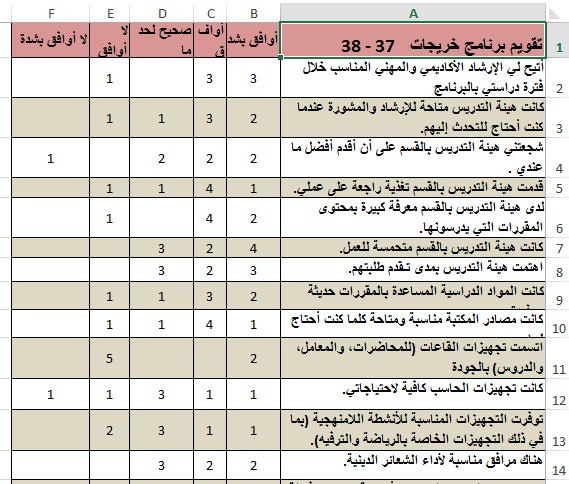 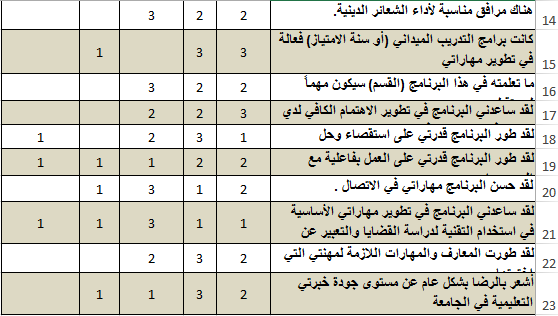 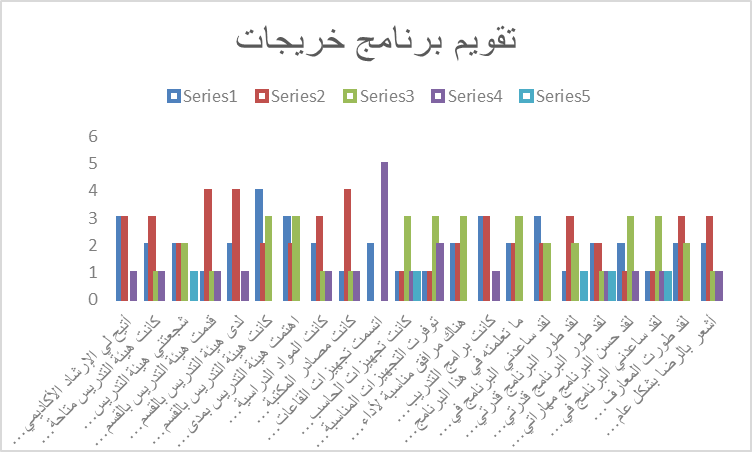 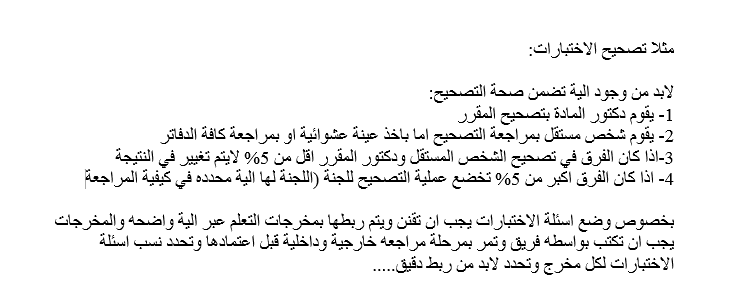 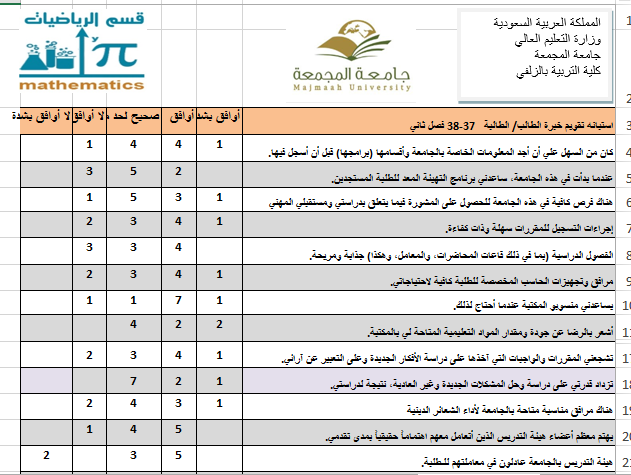 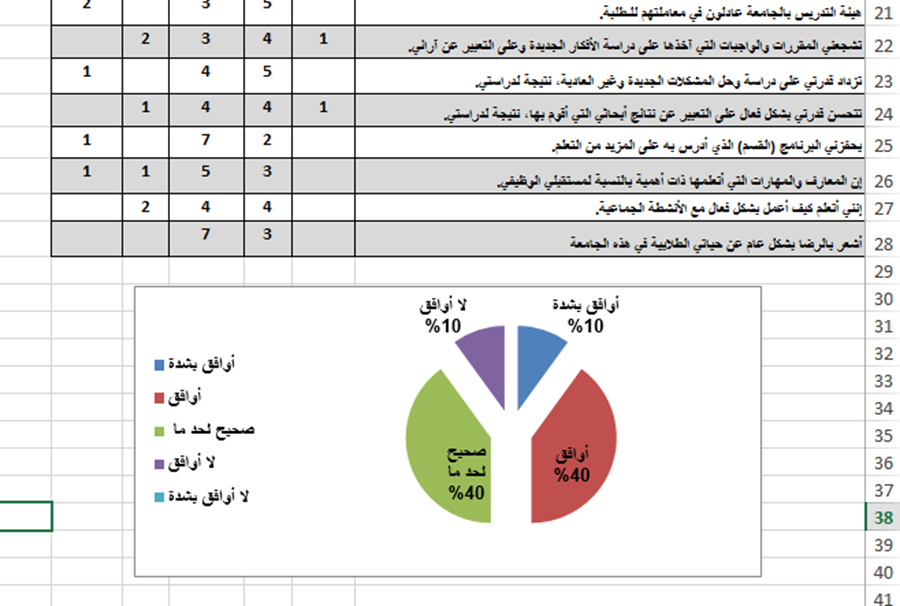 اعتماد التقريرالسنوي بمجلس القسماعتماد التقريرالسنوي بمجلس القسميعتمد مشرفة القسم ،،،،           الاسم: د. أميمة النور سعيد          التوقيع:    أميمةرقم الجلسة : (  الثانية   )يعتمد مشرفة القسم ،،،،           الاسم: د. أميمة النور سعيد          التوقيع:    أميمةتاريخ الجلسة : 27 / 2 / 1438 هـيعتمد مشرفة القسم ،،،،           الاسم: د. أميمة النور سعيد          التوقيع:    أميمة